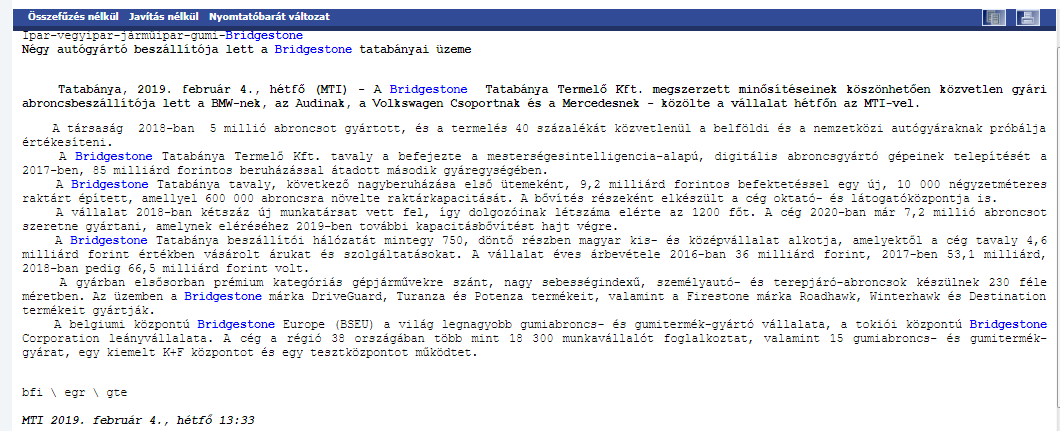 Ipar-vegyipar-járműipar-gumi-Bridgestone Négy autógyártó beszállítója lett a Bridgestone tatabányai üzeme    Tatabánya,2019.február 4., hétfő (MTI) - A Bridgestone  Tatabánya Termelő Kft. megszerzett minősítéseinek köszönhetően közvetlen gyári abroncsbeszállítója lett a BMW-nek, az Audinak, a Volkswagen Csoportnak és a Mercedesnek - közölte a vállalat hétfőn az MTI-vel.    A társaság 2018-ban  5 millió abroncsot gyártott, és a termelés 40 százalékát közvetlenül a belföldi és a nemzetközi autógyáraknak próbálja értékesíteni.    A Bridgestone Tatabánya Termelő Kft. tavaly a befejezte a mesterségesintelligencia-alapú, digitális abroncsgyártó gépeinek telepítését a 2017-ben, 85 milliárd forintos beruházással átadott második gyáregységében.     A Bridgestone Tatabánya tavaly, következő nagyberuházása első ütemeként, 9,2 milliárd forintos befektetéssel egy új, 10 000 négyzetméteres raktárt épített, amellyel 600 000 abroncsra növelte raktárkapacitását. A bővítés részeként elkészült a cég oktató- és látogatóközpontja is.    A vállalat 2018-ban kétszáz új munkatársat vett fel, így dolgozóinak létszáma elérte az 1200 főt. A cég 2020-ban már 7,2 millió abroncsot szeretne gyártani, amelynek eléréséhez 2019-ben további kapacitásbővítést hajt végre.    A Bridgestone Tatabánya beszállítói hálózatát mintegy 750, döntő részben magyar kis- és középvállalat alkotja, amelyektől a cég tavaly 4,6 milliárd forint értékben vásárolt árukat és szolgáltatásokat. A vállalat éves árbevétele 2016-ban 36 milliárd forint, 2017-ben 53,1 milliárd, 2018-ban pedig 66,5 milliárd forint volt.    A gyárban elsősorban prémium kategóriás gépjárművekre szánt, nagy sebességindexű, személyautó- és terepjáró-abroncsok készülnek 230 féle méretben. Az üzemben a Bridgestone márka DriveGuard, Turanza és Potenza termékeit, valamint a Firestone márka Roadhawk, Winterhawk és Destination termékeit gyártják.    A belgiumi központú Bridgestone Europe (BSEU) a világ legnagyobb gumiabroncs- és gumitermék-gyártó vállalata, a tokiói központú Bridgestone Corporation leányvállalata. A cég a régió 38 országában több mint 18 300 munkavállalót foglalkoztat, valamint 15 gumiabroncs- és gumitermék-gyárat, egy kiemelt K+F központot és egy tesztközpontot működtet. bfi \ egr \ gteMTI 2019. február 4., hétfő 13:33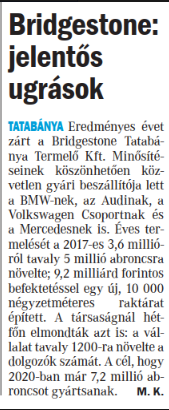 http://profitline.hu/Negy-autogyarto-beszallitoja-lett-a-Bridgestone-Tatabanya-389024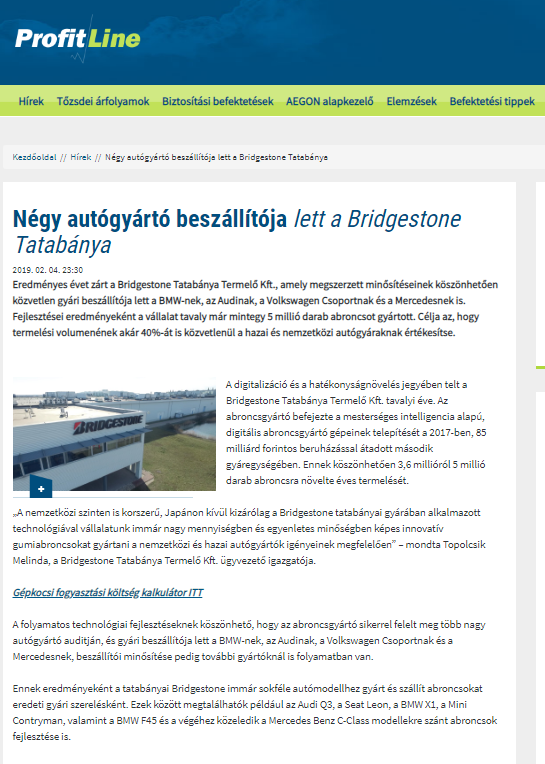 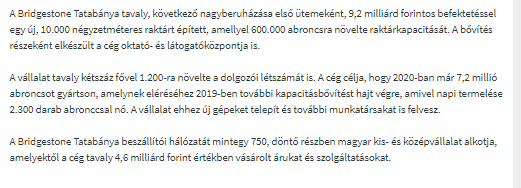 https://euroastra.blog.hu/2019/02/05/negy_autogyarto_beszallitoja_lett_a_bridgestone_tatabanya?token=c27c71cd315131ca9f3de2aeeb25886a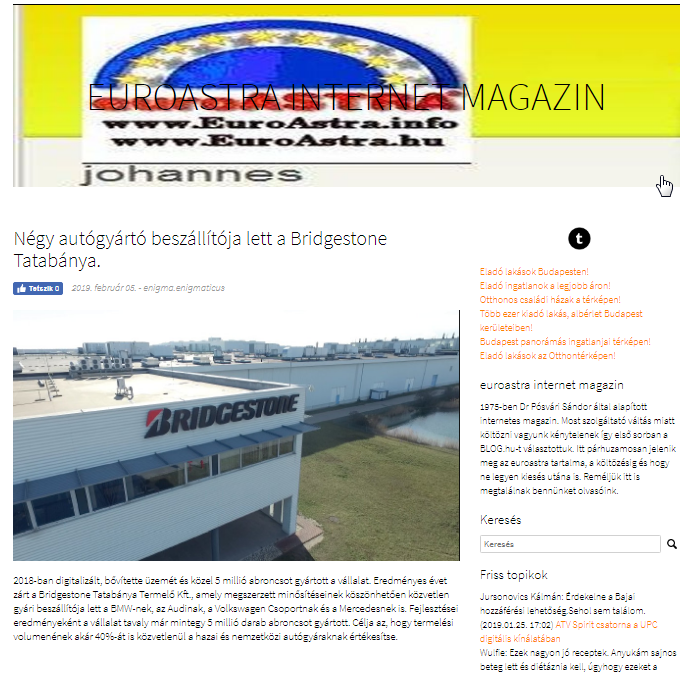 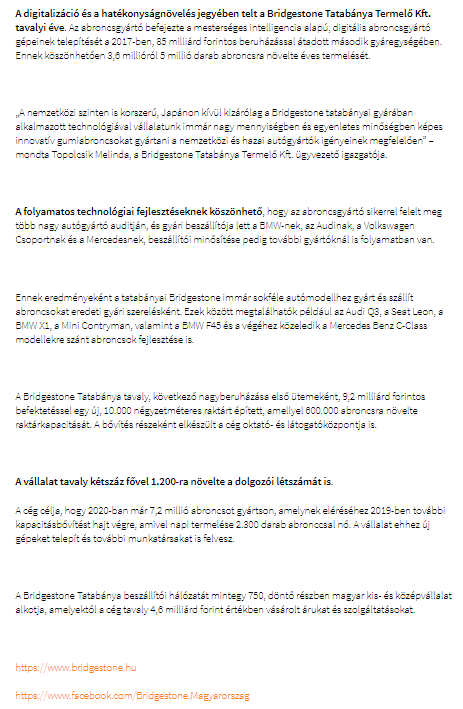 http://www.origo.hu/gazdasag/20190204-a-bridgestone-az-audi-a-bmw-a-mercedes-es-a-vw-beszallitoja.html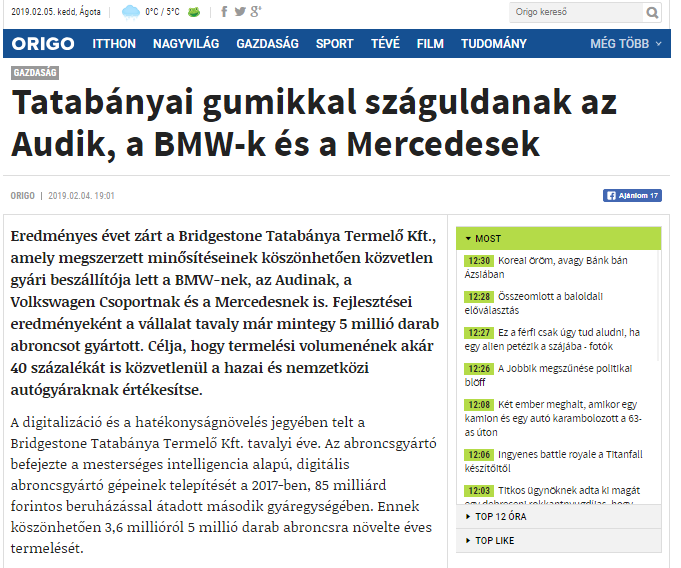 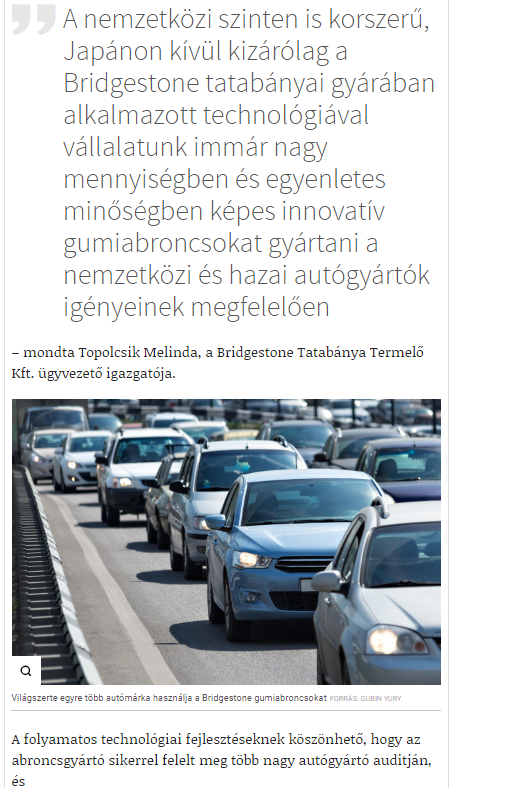 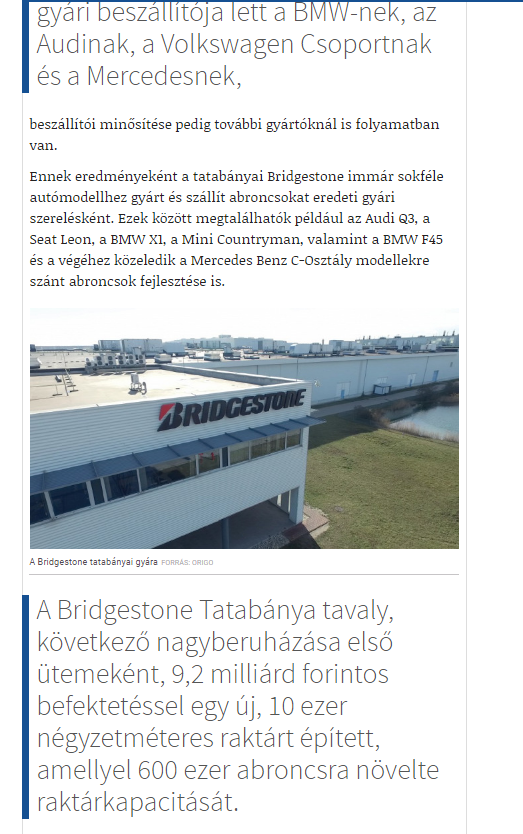 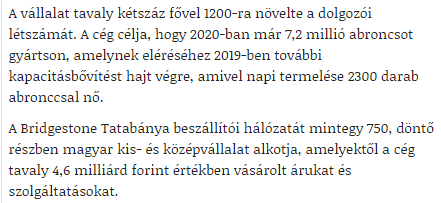 https://www.tozsdeforum.hu/uzlet/gazdasag/negy-autogyarto-szallit-a-bridgestone-nak-96876.html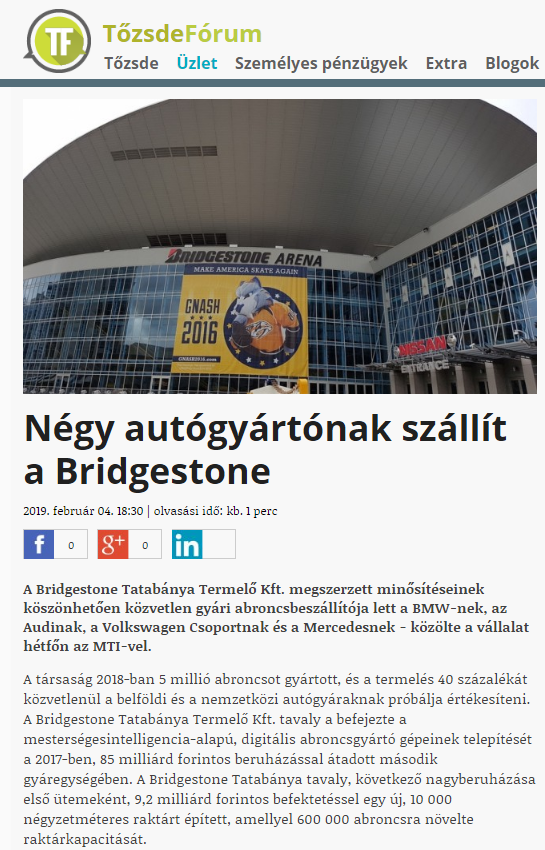 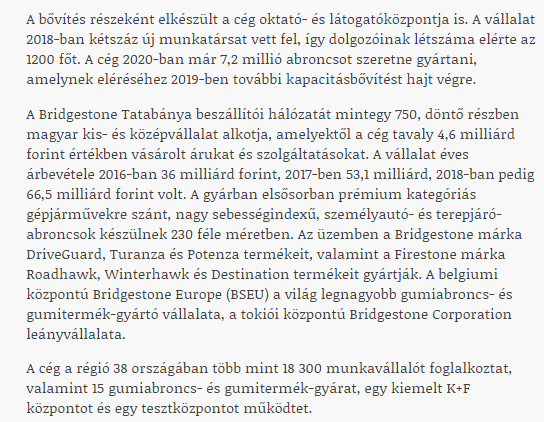 http://www.autoszektor.hu/hu/content/negy-autogyarto-beszallitoja-lett-bridgestone-tatabanyai-uzeme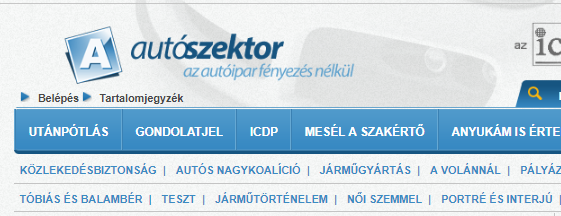 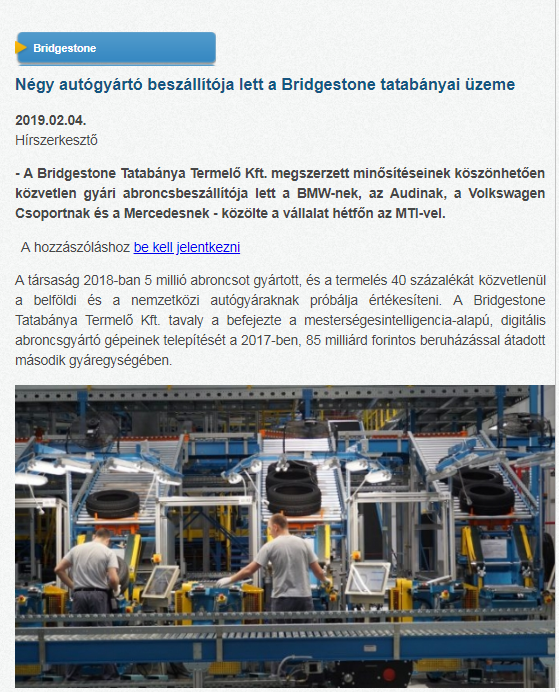 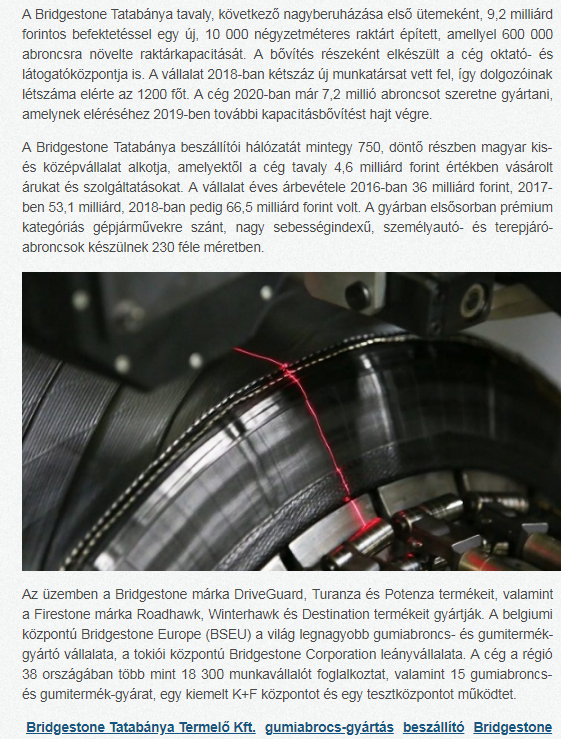 https://webradio.hu/hirek/gazdasag/negy-autogyarto-beszallitoja-lett-a-bridgestone-tatabanyai-uzeme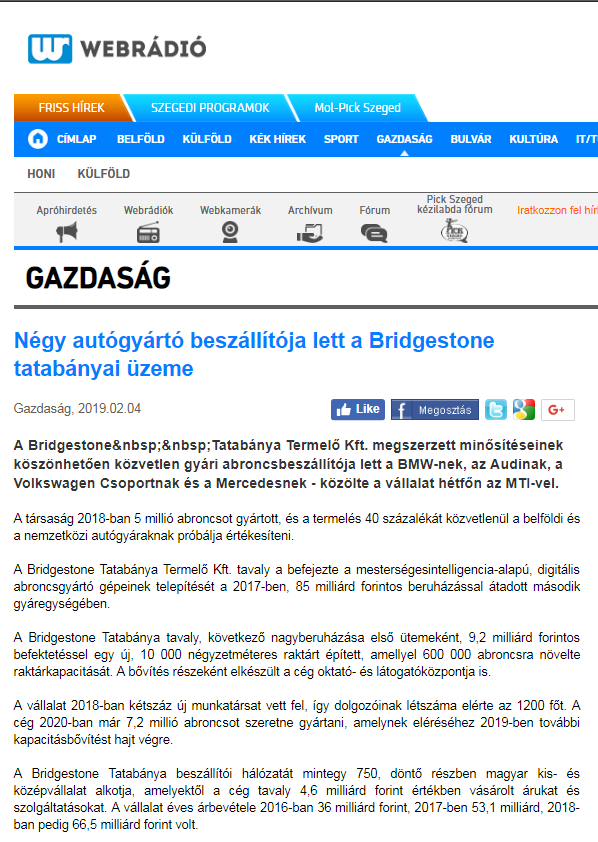 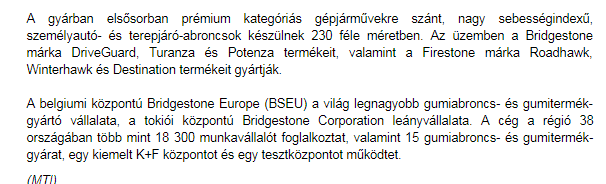 https://www.kemma.hu/kozelet/helyi-kozelet/bridgestone-tatabanya-1398157/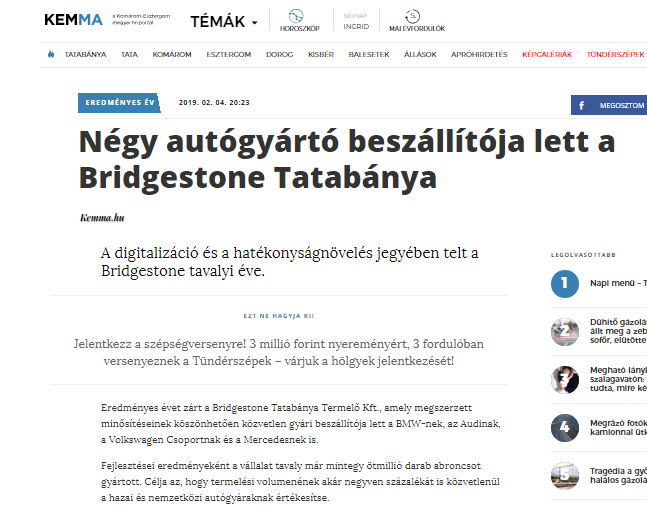 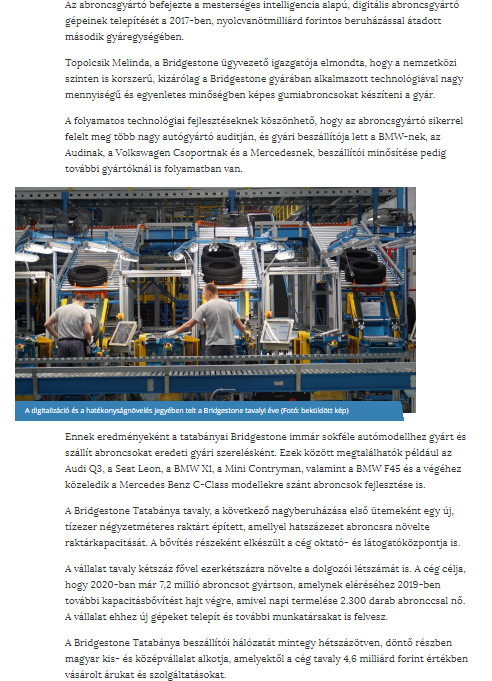 https://www.hirado.hu/belfold/kozelet/cikk/2019/02/04/negy-autogyarto-beszallitoja-lett-a-tatabanyai-bridgestone#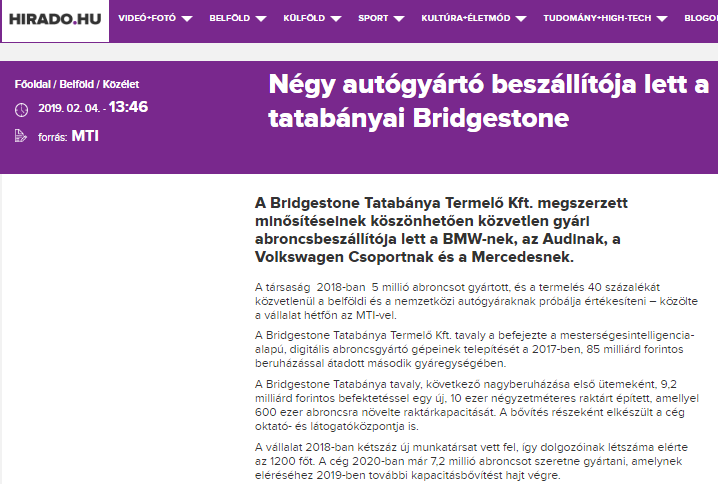 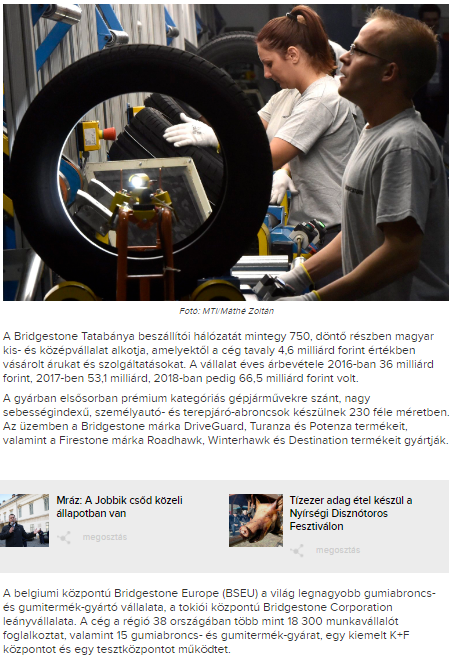 https://www.portfolio.hu/vallalatok/cegauto/magyarorszagi-papucsokkal-szaguldhatnak-az-audisok-a-bmw-sek-es-a-mercedesesek.312867.html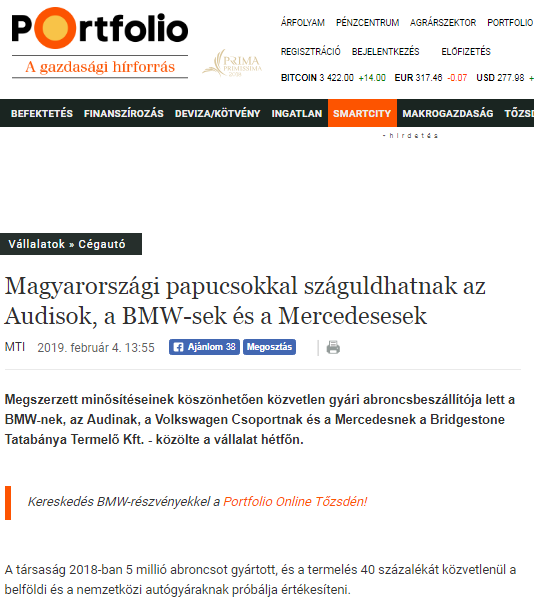 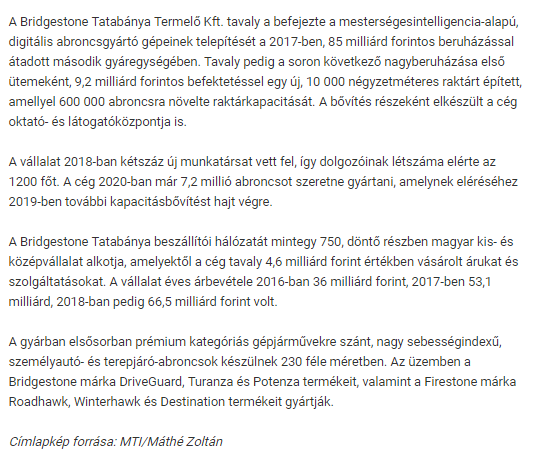 http://www.holvezessek.hu/hirek.html?azonosito=16172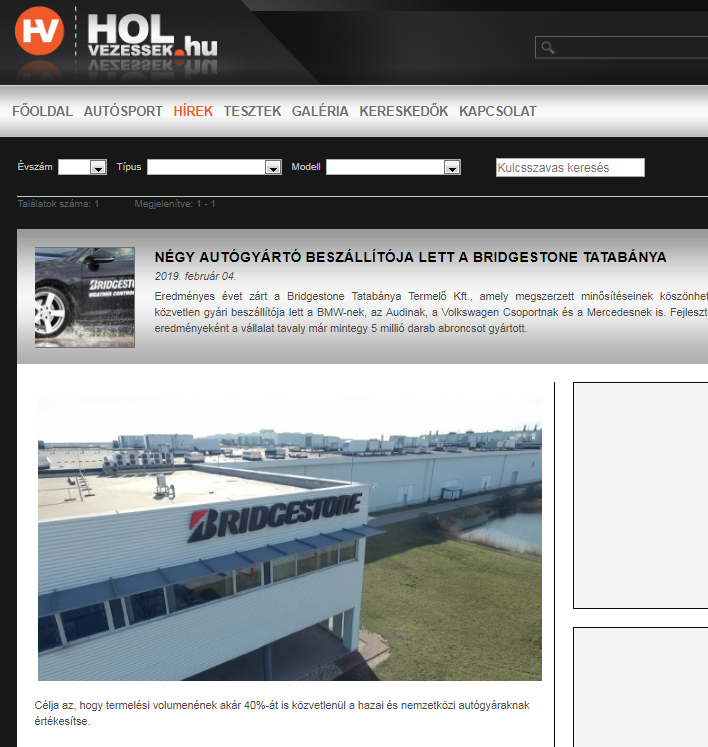 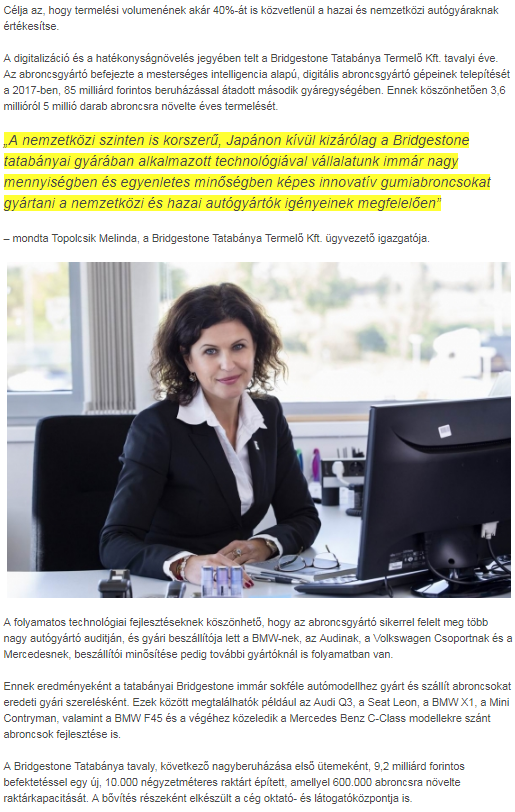 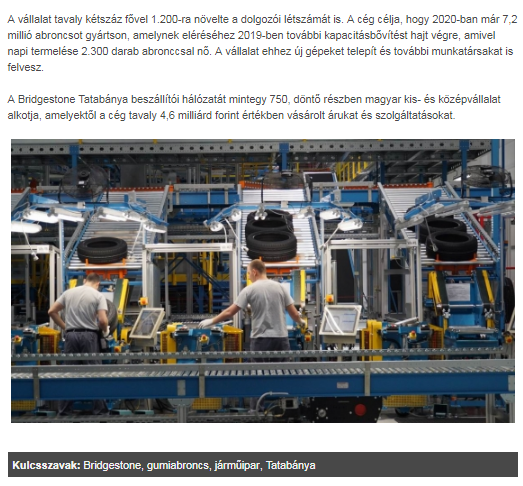 http://propeller.hu/itthon/3399206-negy-autogyarto-beszallitoja-lett-bridgestone-tatabanyai-uzeme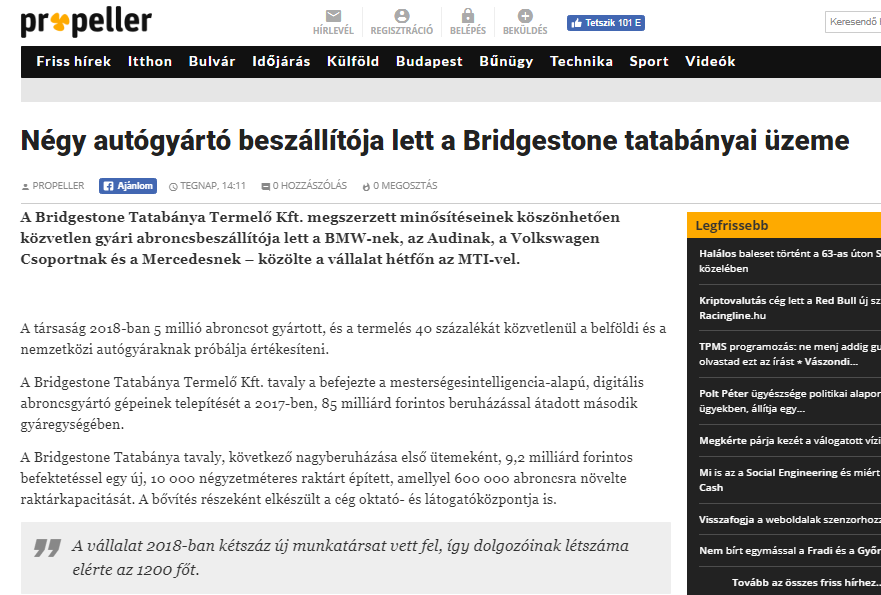 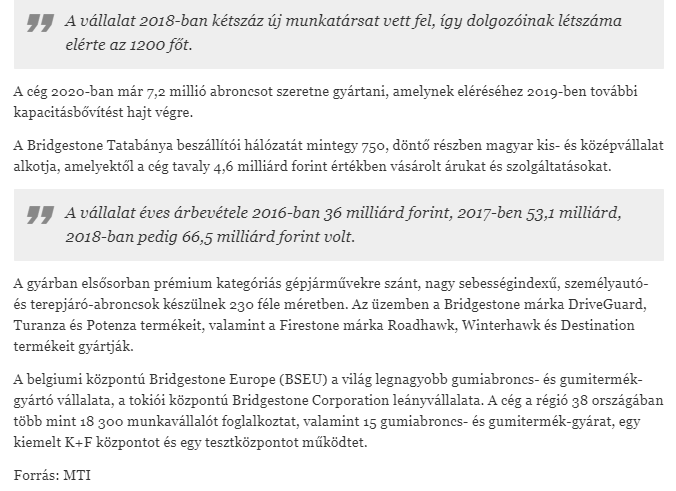 https://www.vezess.hu/hirek/2019/02/04/luxusautokra-kerulnek-a-tatabanyan-gyartott-gumik/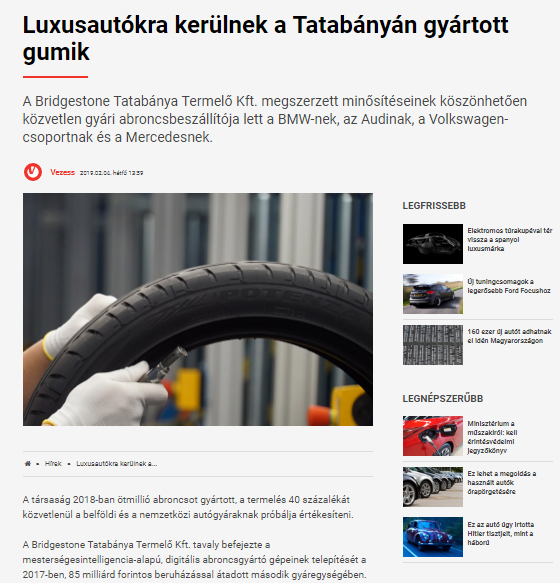 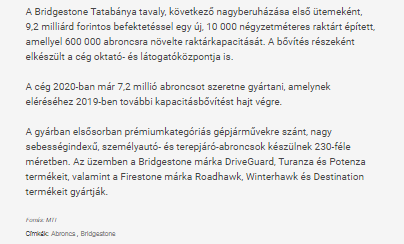 https://infostart.hu/gazdasag/2019/02/04/negy-autogyarto-beszallitoja-lett-a-bridgestone-tatabanyai-uzeme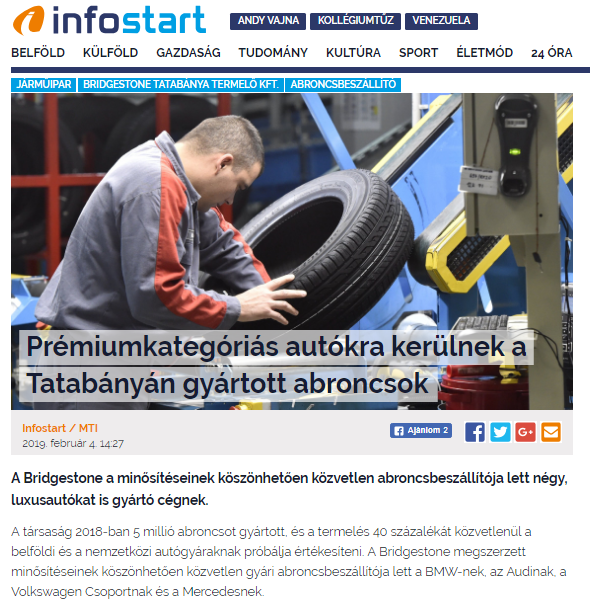 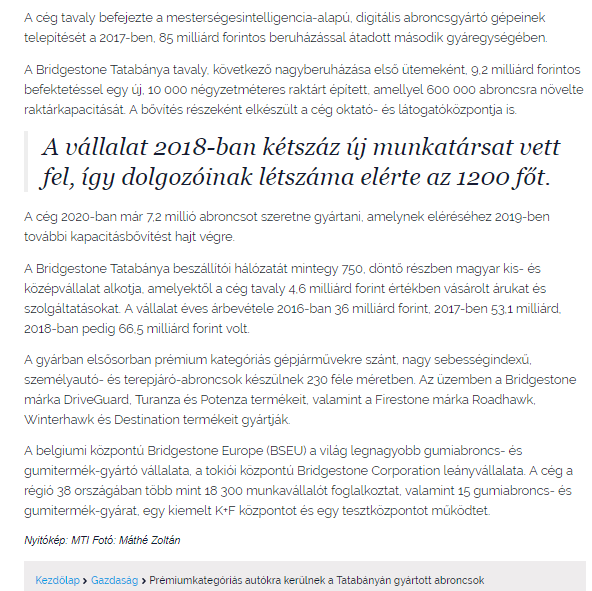 http://logisztika.com/negy-autogyarto-beszallitoja-lett-a-bridgestone-tatabanya/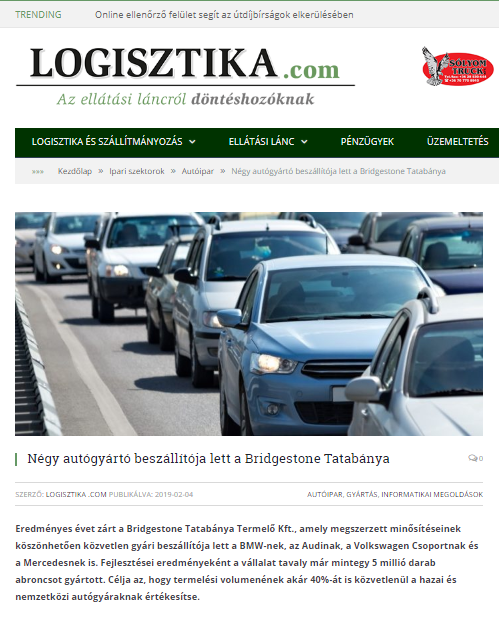 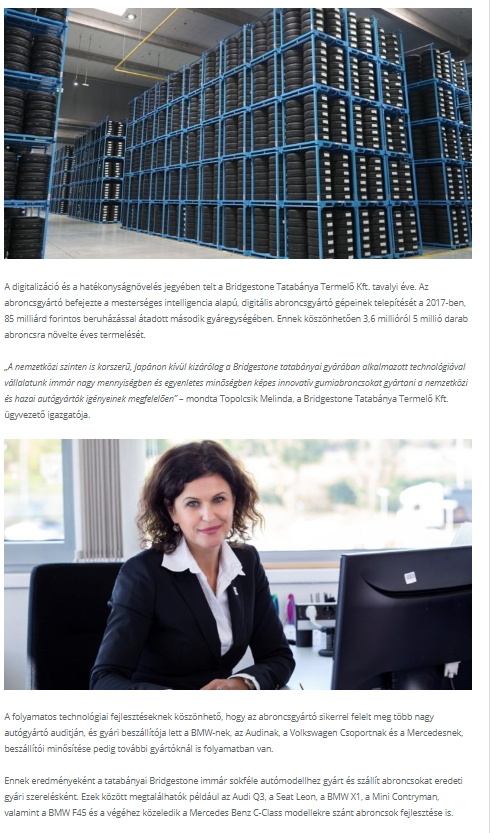 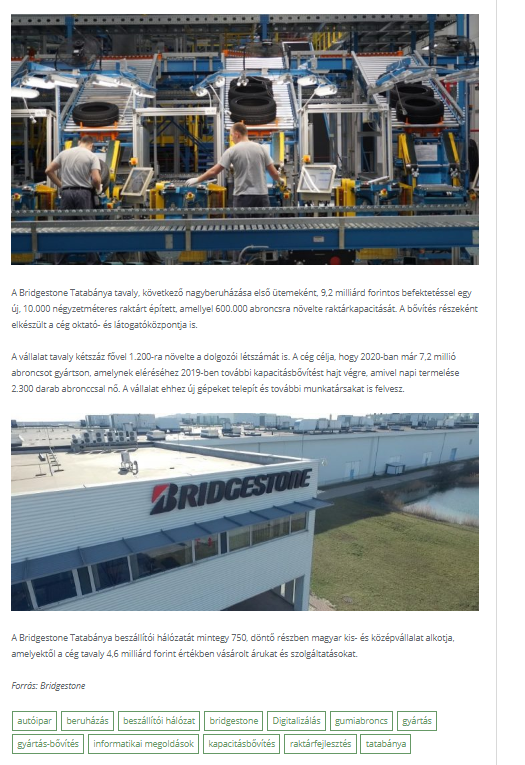 https://www.hrportal.hu/hr/bovult-a-gumigyarto--uj-munkatarsakat-is-felvettek-20190204.html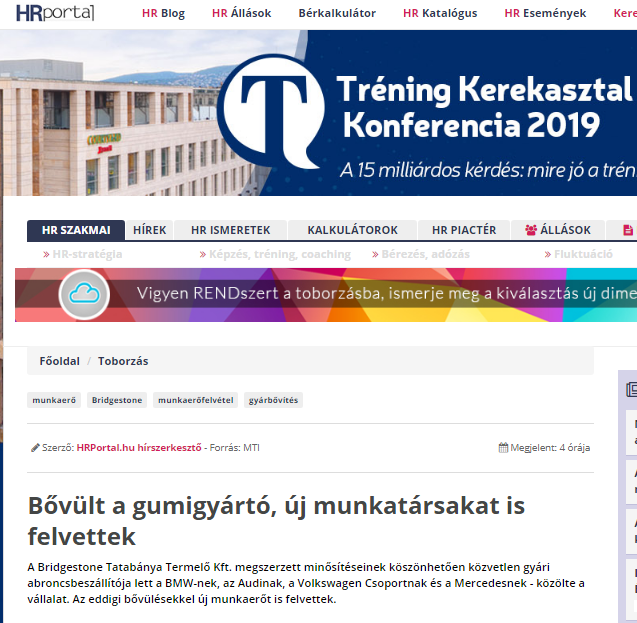 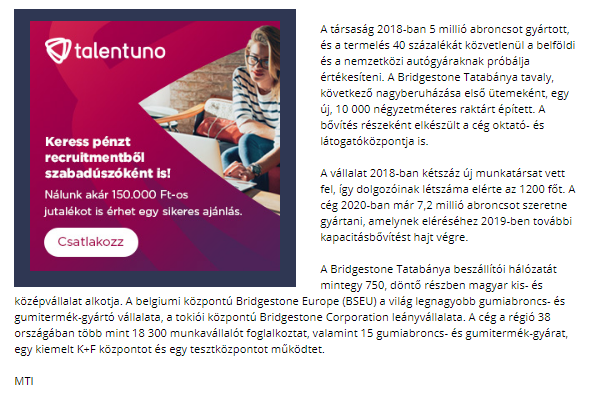 https://www.vg.hu/vallalatok/vallalati-hirek/a-bridgestone-tatabanya-a-legnagyobb-nemet-markakkal-mukodik-egyutt-1334164/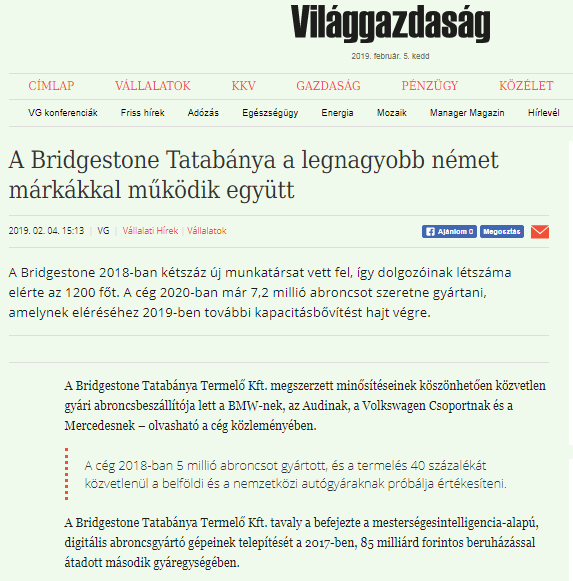 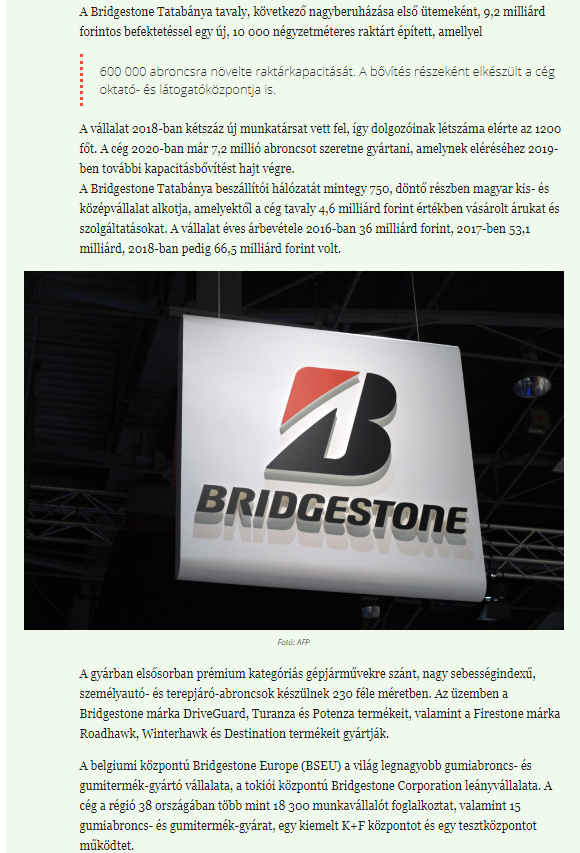 http://www.infotatabanya.hu/hirek/olvas/permalink:negy-autogyarto-beszallitoja-lett-a-bridgestone-tatabanya-2019-02-05-092054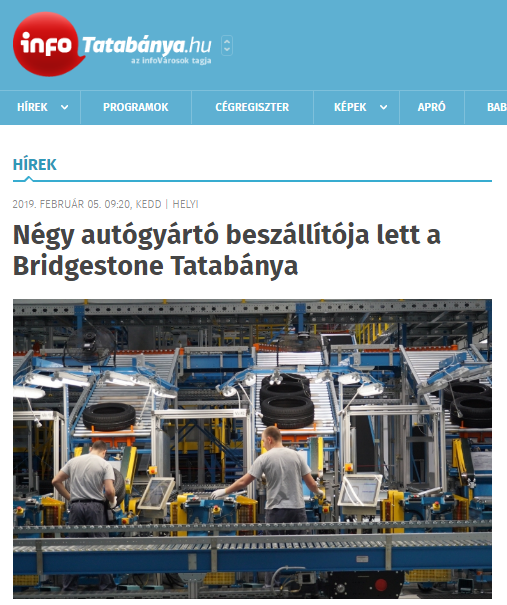 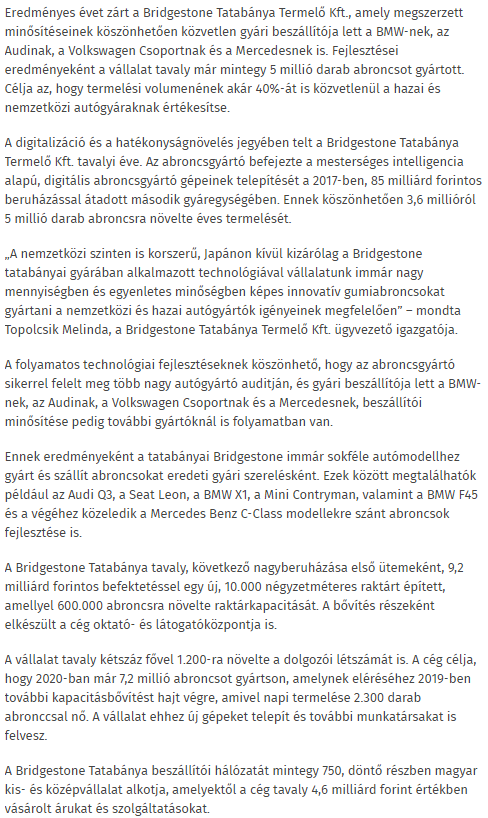 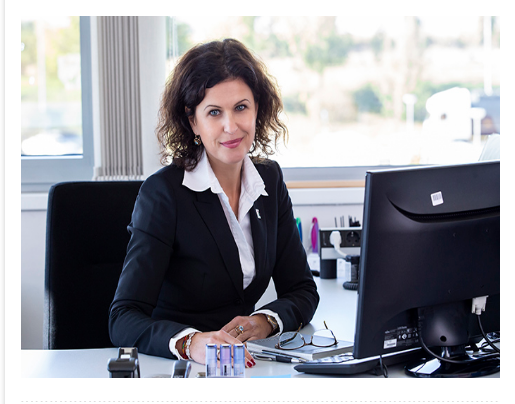 https://hu.motor1.com/news/303822/negy-autogyartonak-is-a-tatabanyai-bridgestone-lett-a-beszallitoja/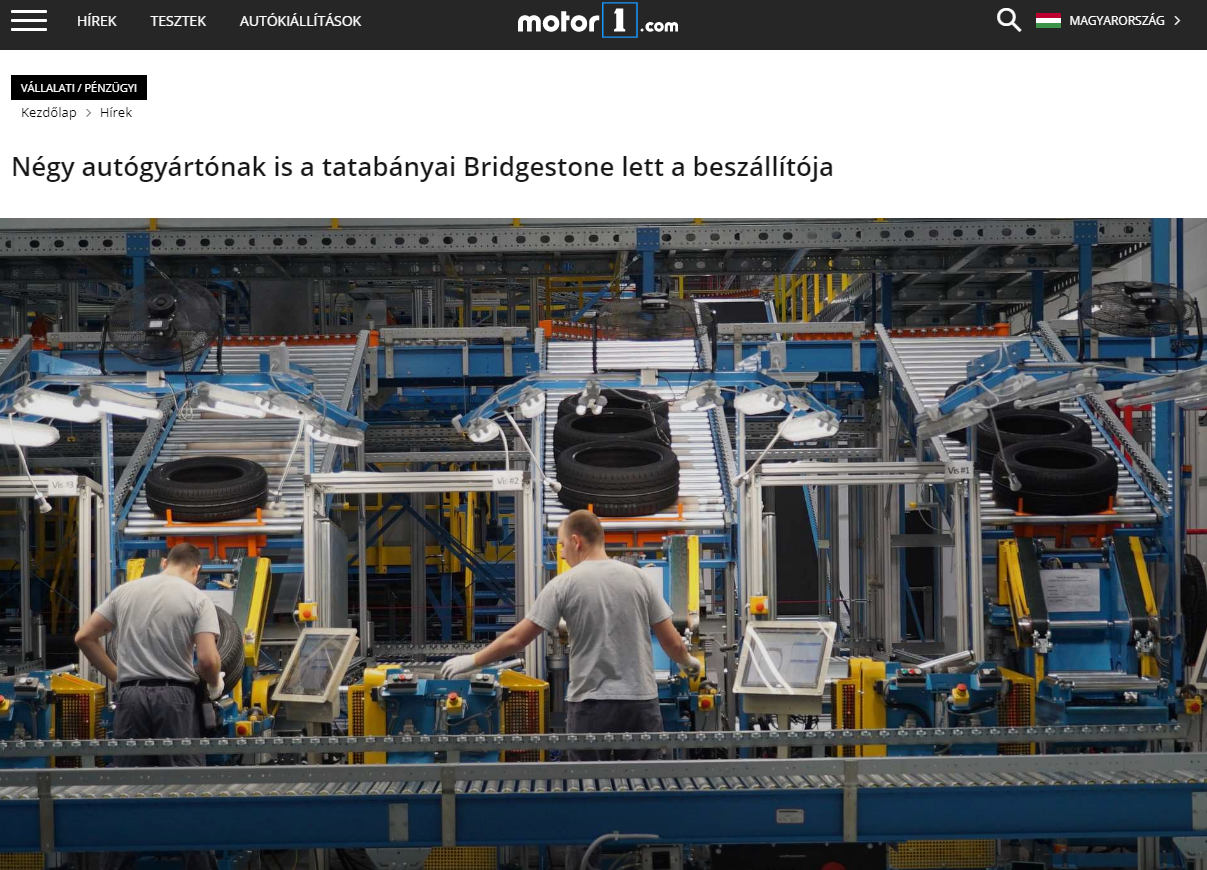 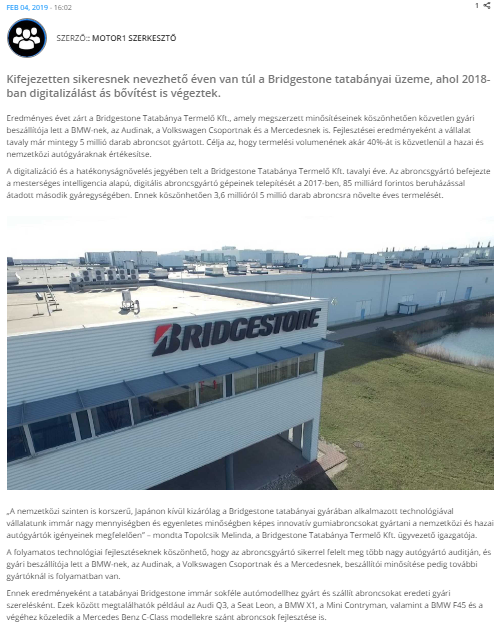 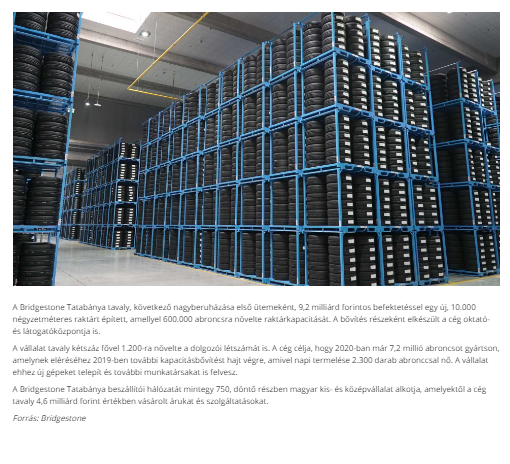 https://kozszolgalat.hu/negy-autogyarto-beszallitoja-lett-bridgestone-tatabanyai-uzeme/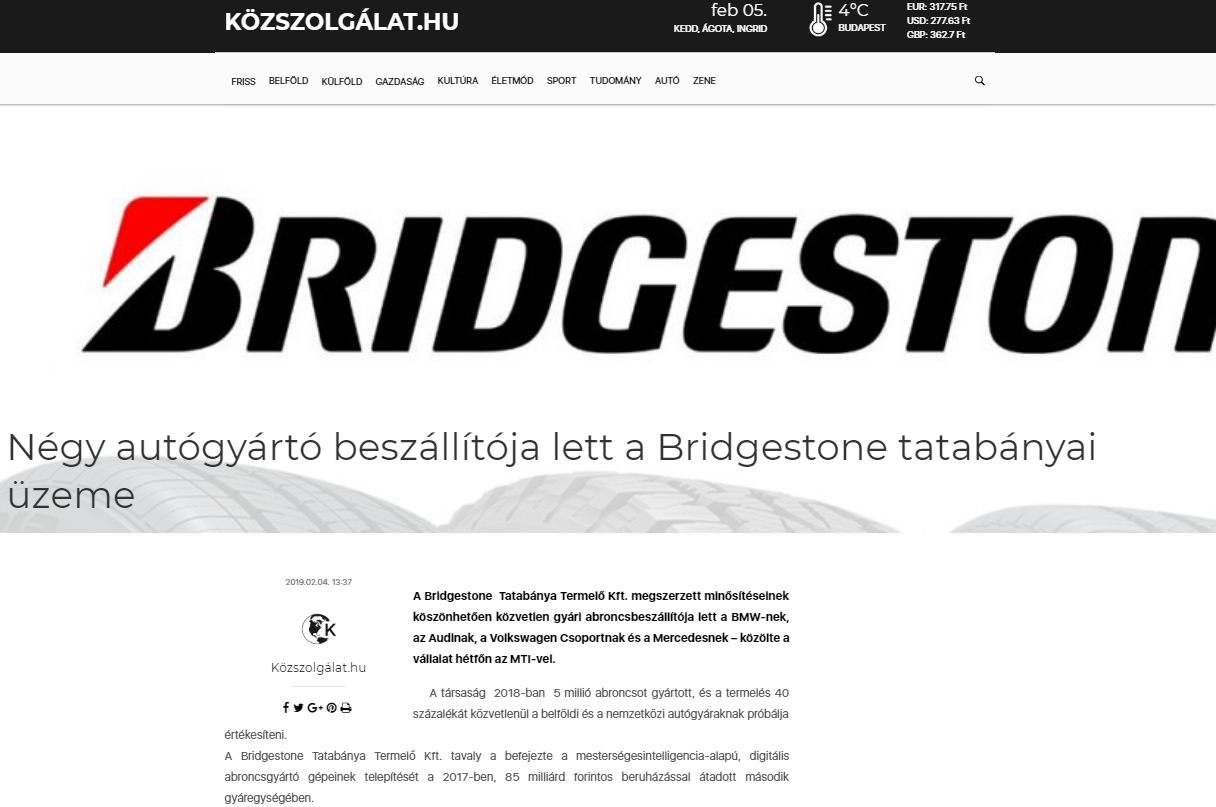 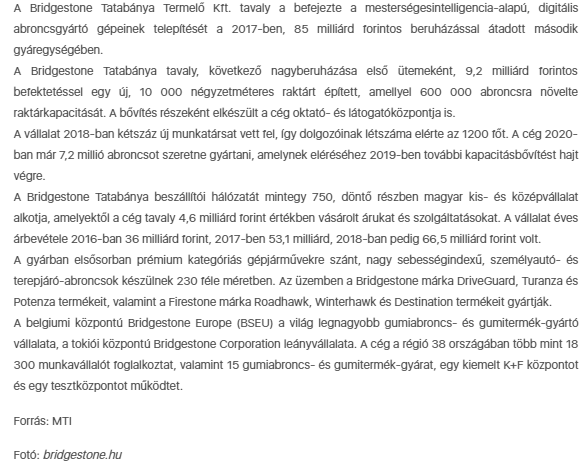 https://uzletem.hu/vallalkozo/negy-autogyarto-beszallitoja-lett-a-bridgestone-tatabanya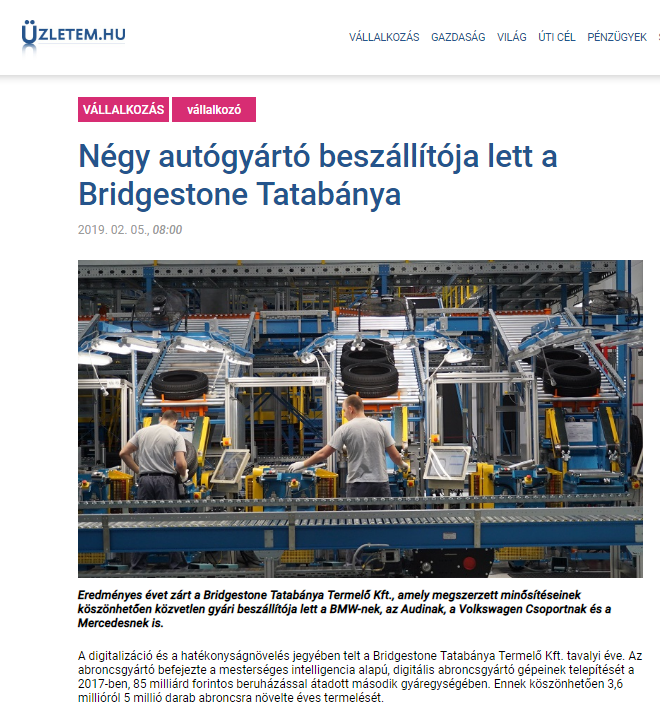 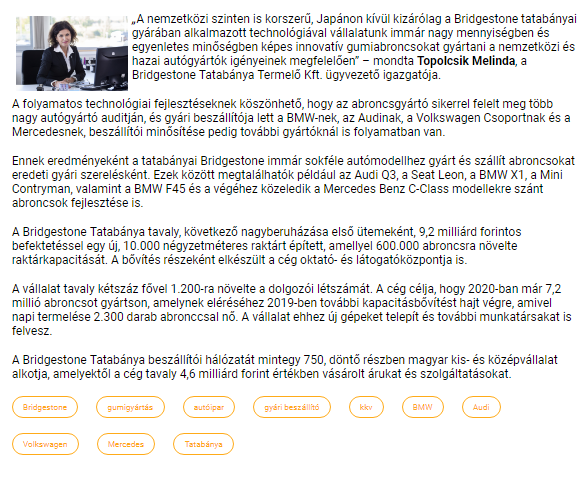 https://o2hir.hu/az-audinak-a-volkswagen-csoportnak-a-mercedesnek-es-a-bmw-nek-is-szallit-a-bridgestone-tatabanya/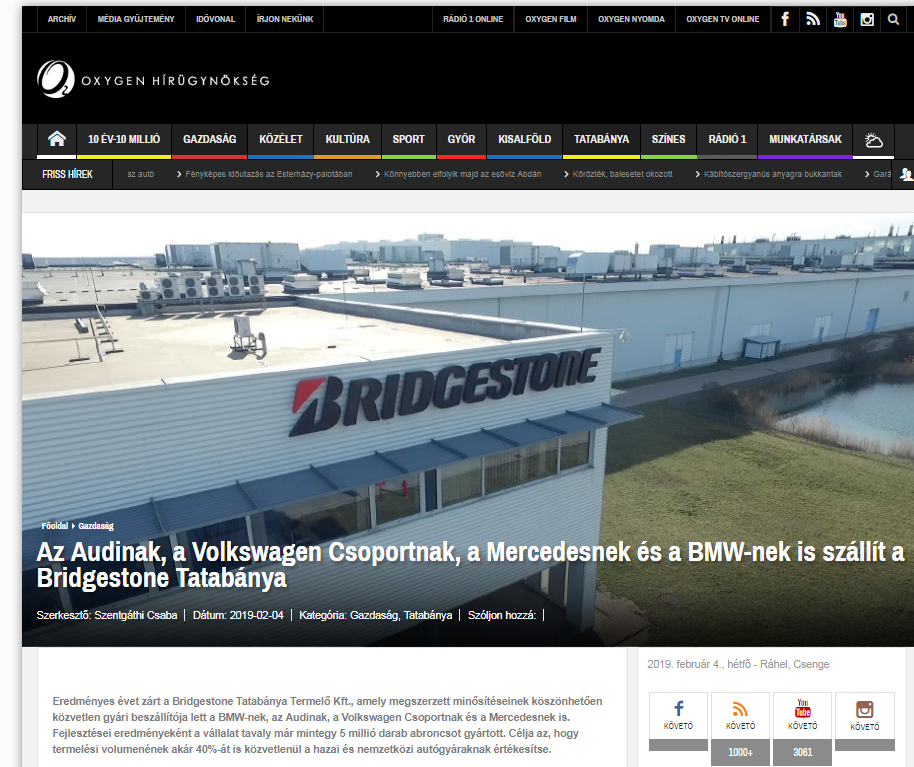 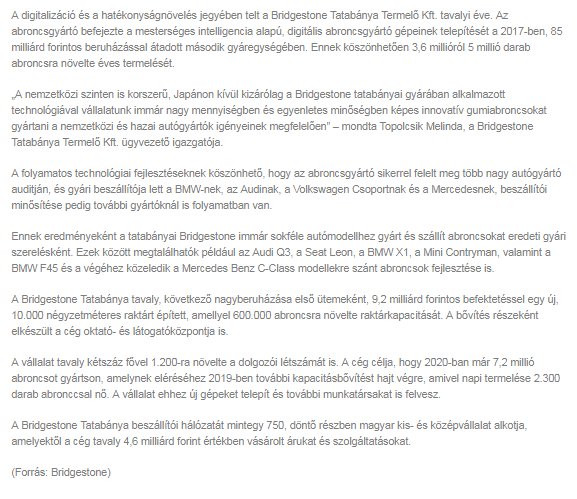 https://boldoguljtatabanyan.blog.hu/2019/02/04/szaguld_a_bridgestone_negy_nagy_autogyarto_cegnek_is_tatabanyarol_szallitanak_gumiabroncsokat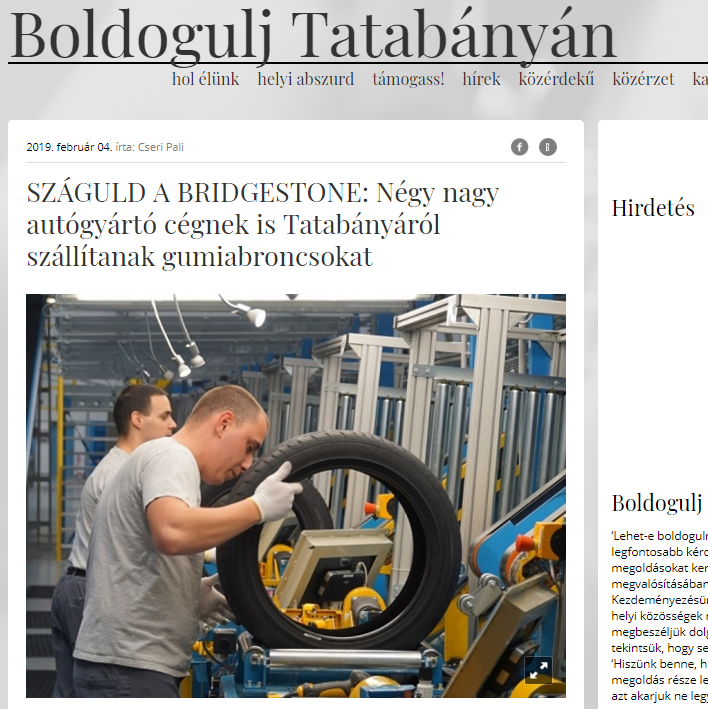 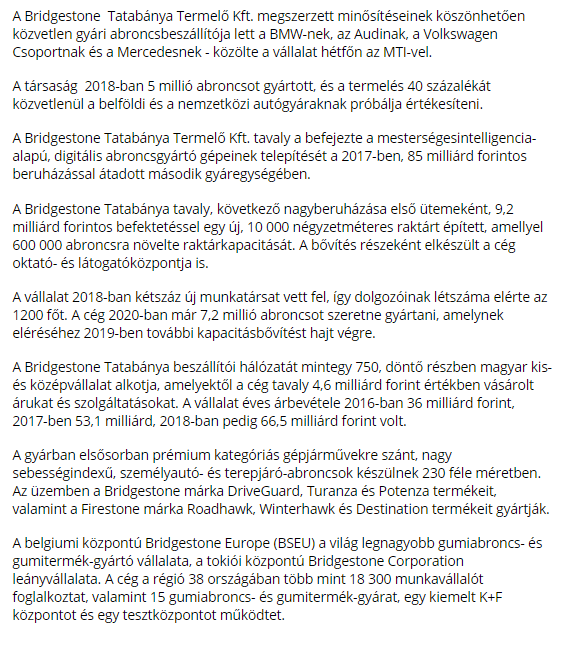 https://markamonitor.hu/2019/02/05/negy-autogyarnak-szallit-abroncsot-a-bridgestone-tatabanya/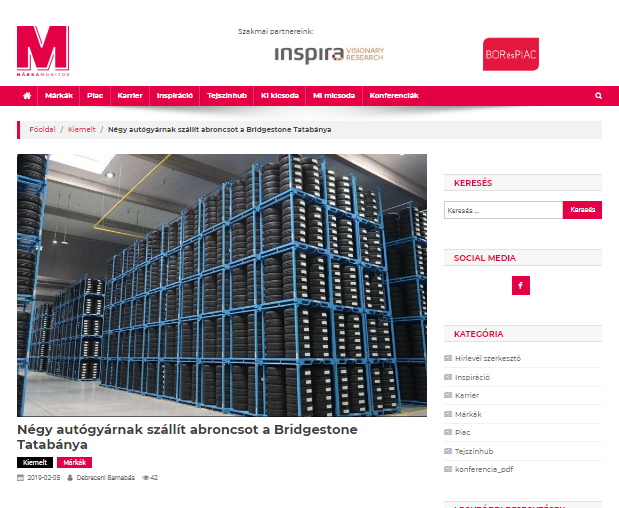 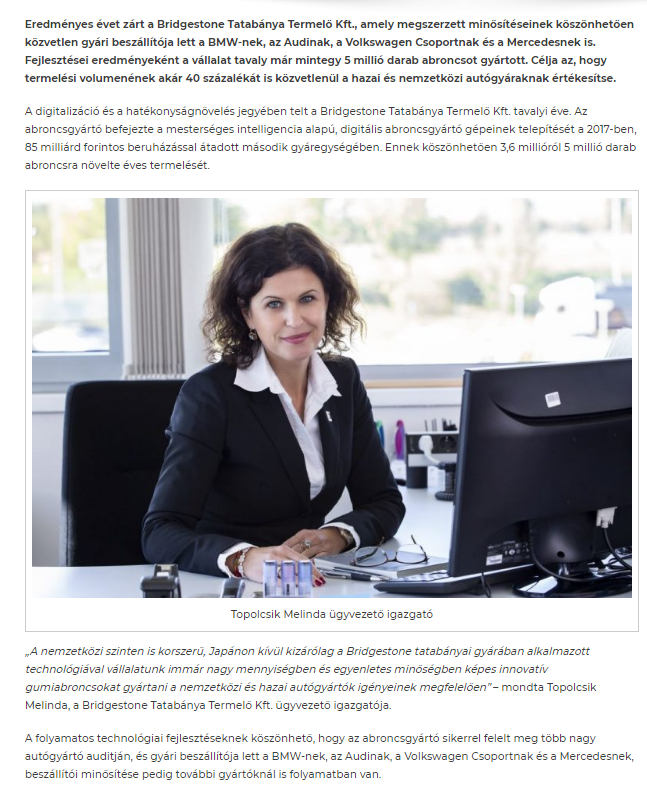 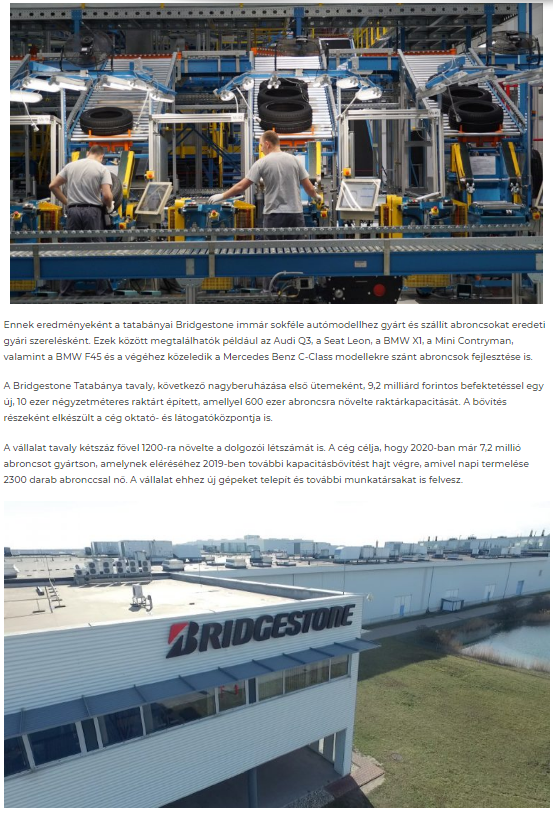 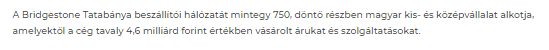 https://autopro.hu/beszallitok/A-gyori-Audi-Q3-abroncsai-Tatabanyan-keszulnek/29208/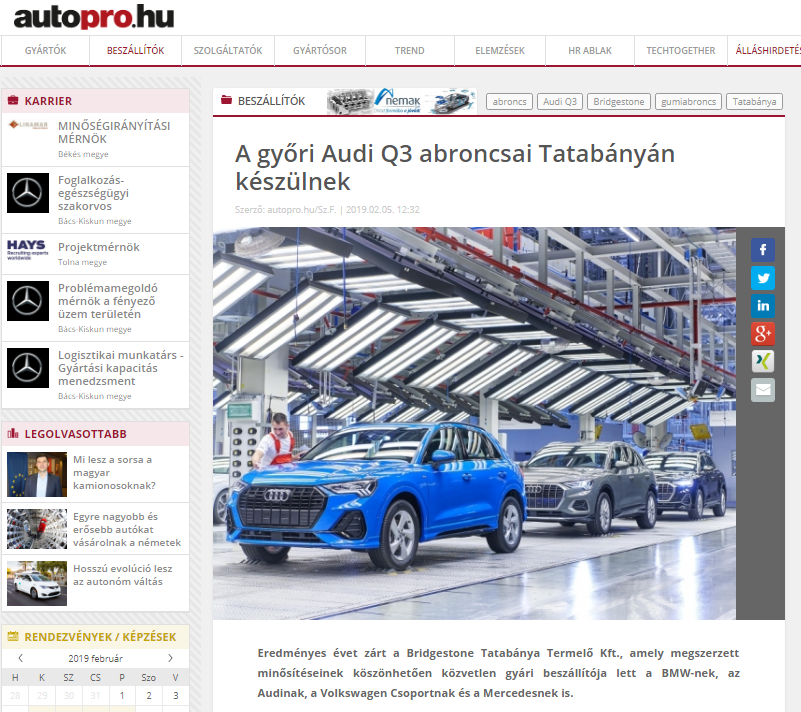 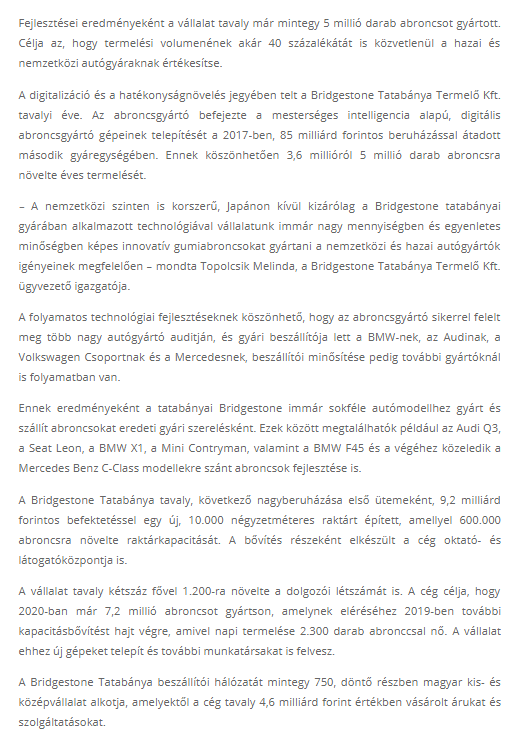 http://www.mixonline.hu/Cikk.aspx?id=159599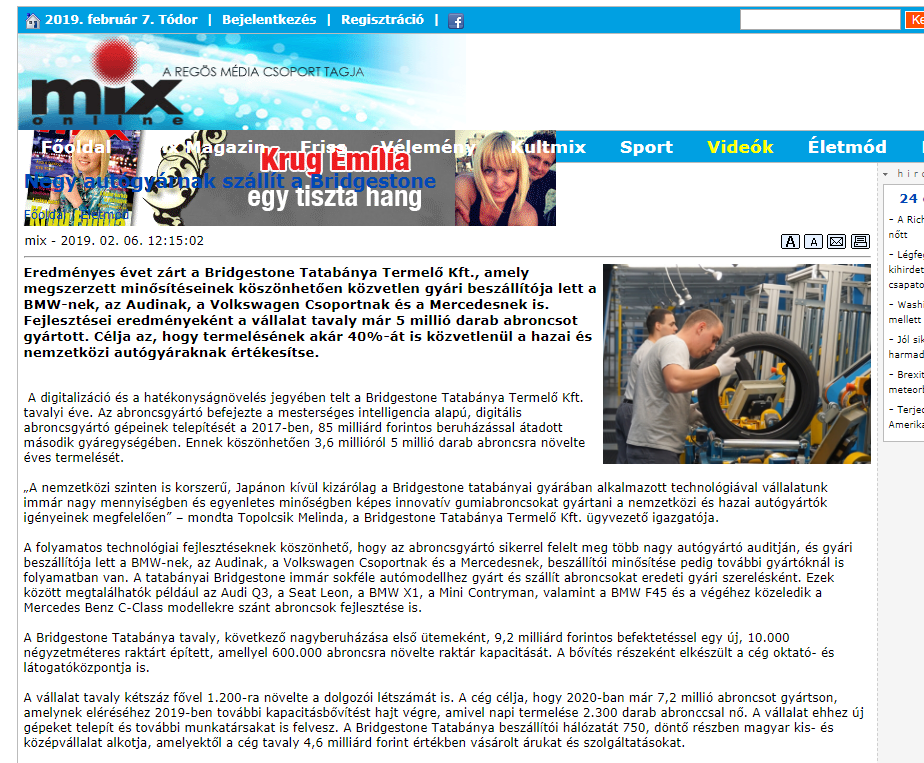 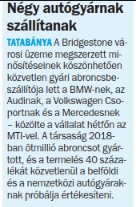 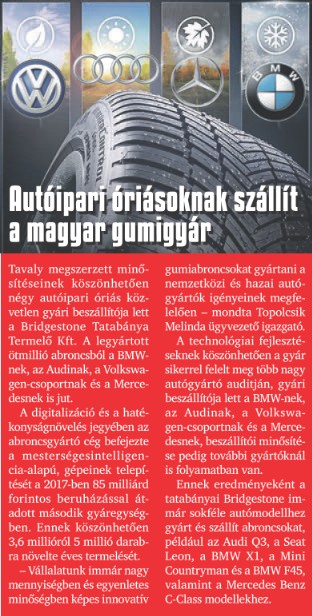 http://jarmuipar.hu/2019/02/negy-autogyarto-beszallitoja-lett-tatabanyai-gumigyar/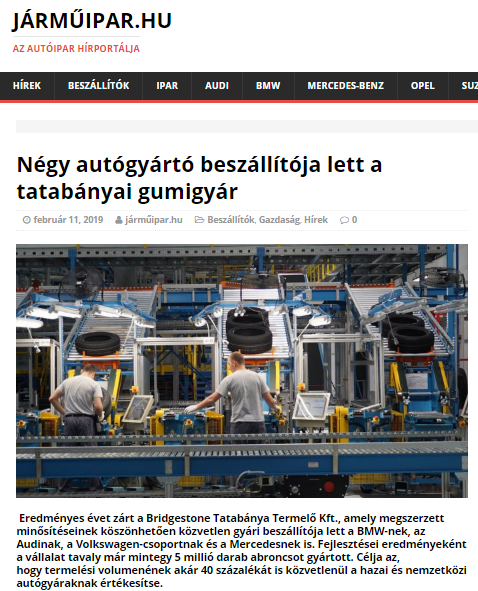 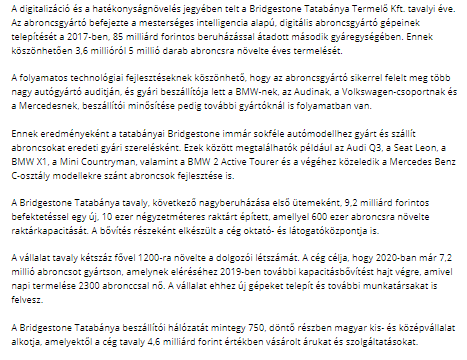 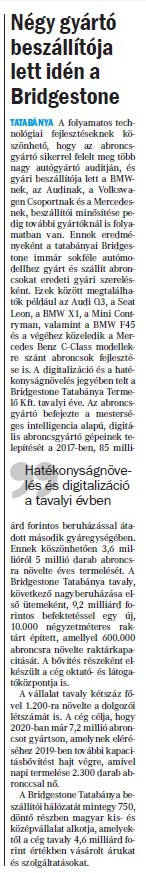 http://www.intellinews.com/bridgestone-s-hungarian-unit-becomes-direct-supplier-of-auto-giants-155875/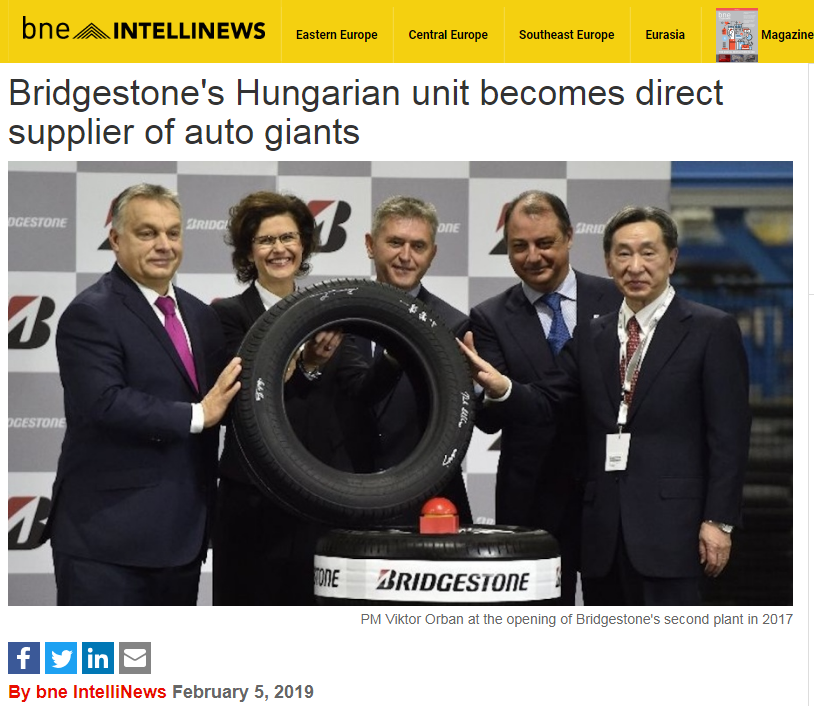 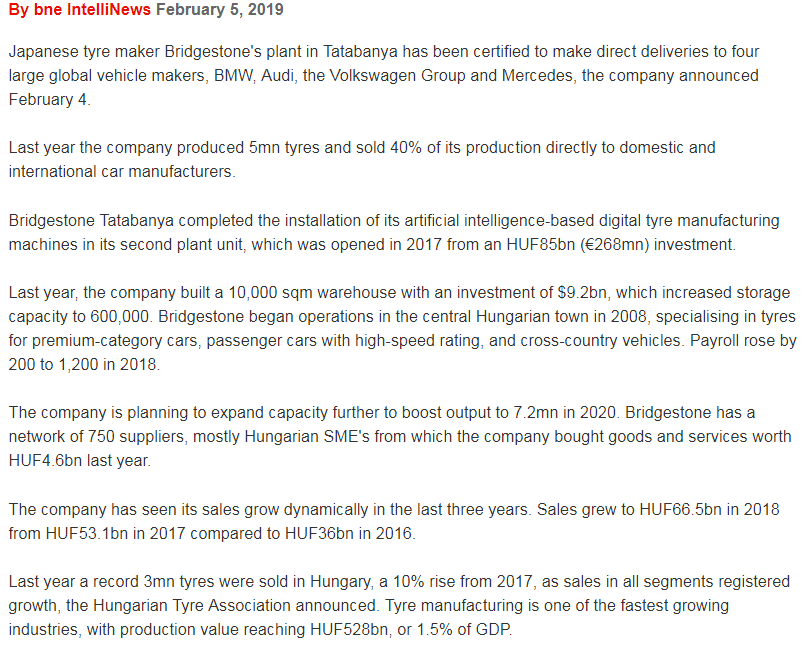 https://www.topof.ru/news/2019/02/vengerskij-zavod-bridgestone-nachal-pryamye-postavki-shin-avtoproizvoditelyam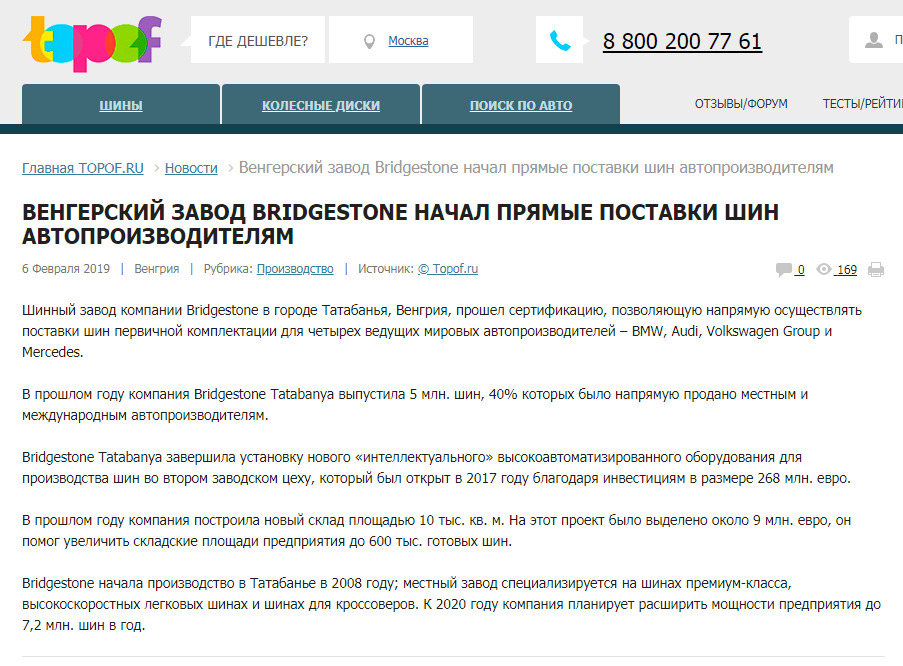 https://www.zf.ro/auto/divizia-ungara-a-bridgestone-devine-furnizor-direct-al-gigantilor-auto-17865006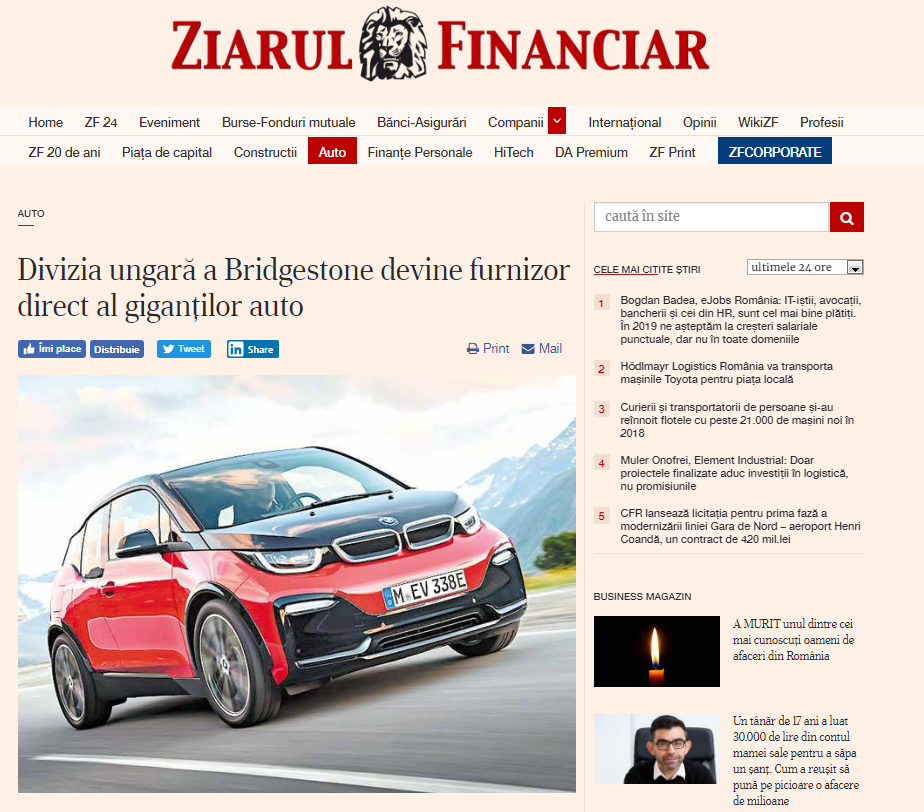 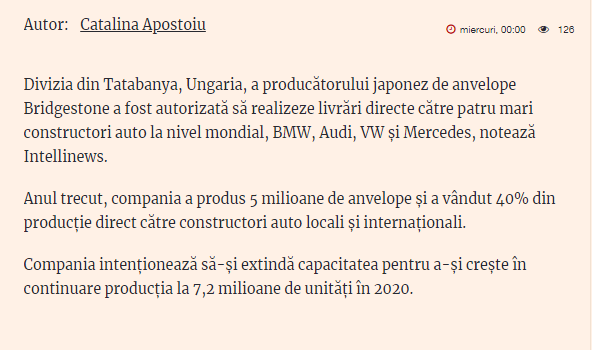 https://webcache.googleusercontent.com/search?q=cache:H-jdlGp73UEJ:https://net.cib.hu/egyenivallalkozok_mikrovallalkozasok/aktualis/gazdhirek/gazdhirek%3Fid%3DP312867+&cd=18&hl=hu&ct=clnk&gl=hu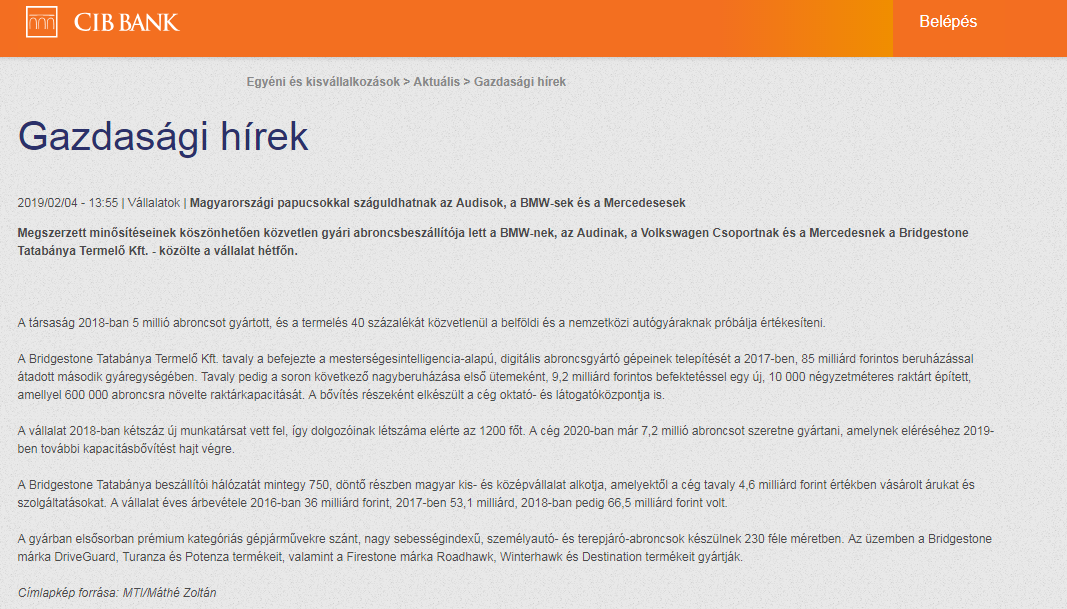 http://www.minalunk.hu/tatabanya/index.php?n=5&tartalom_id=45114&area=514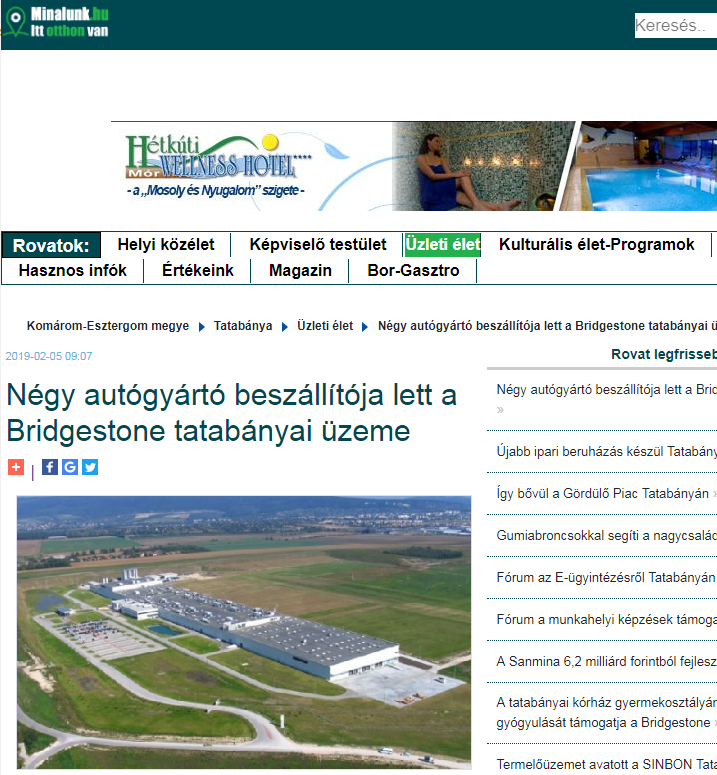 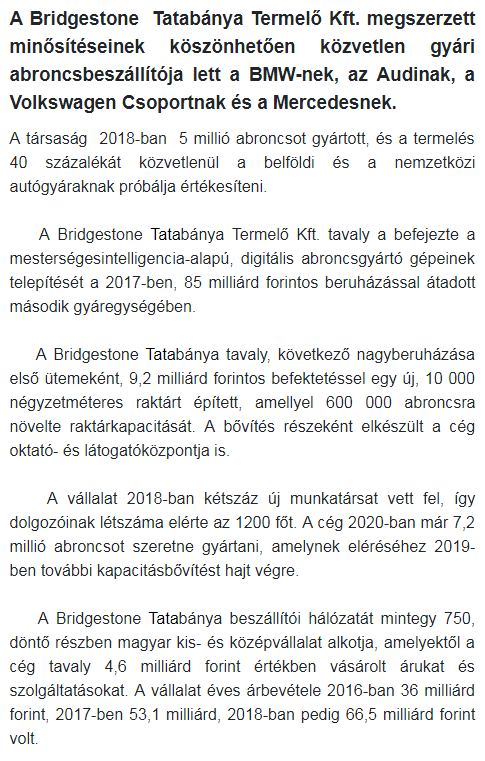 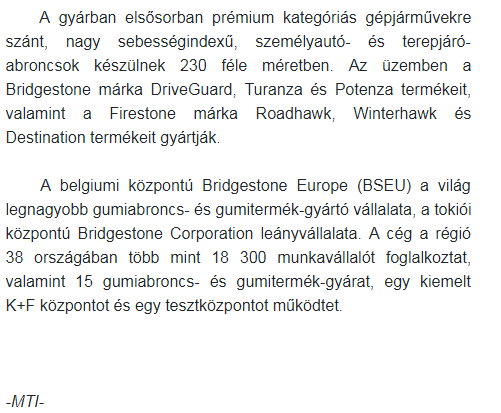 http://www.indexdebrecen.hu/gazdasag/negy-autogyarto-beszallitoja-lett-a-bridgestone-tatabanyai-uzeme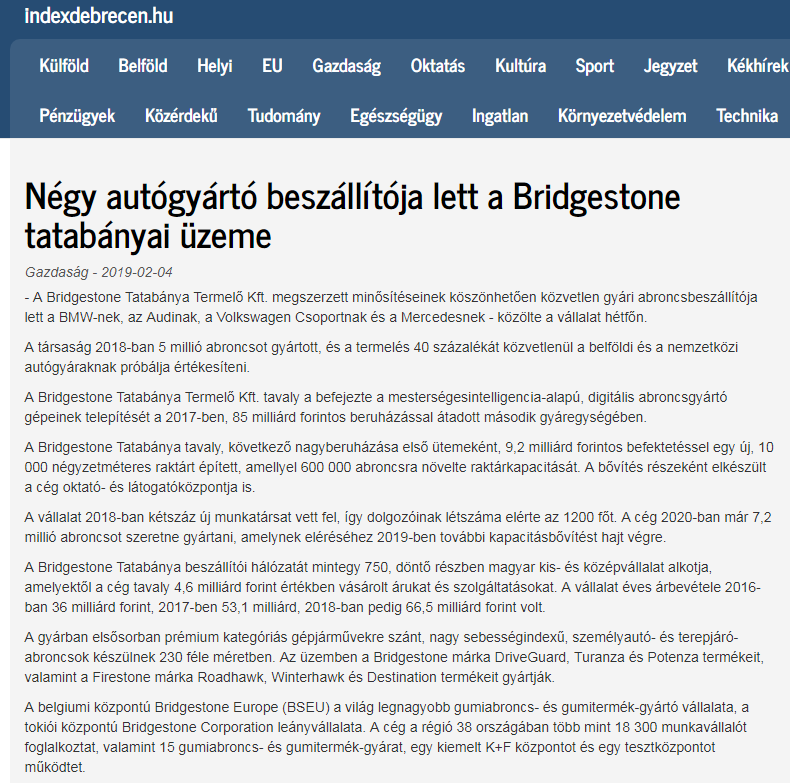 https://autotechnika.hu/cikkek/egyeb/12535/negy-autogyarto-beszallitoja-lett-a-bridgestone-tatabanyai-uezeme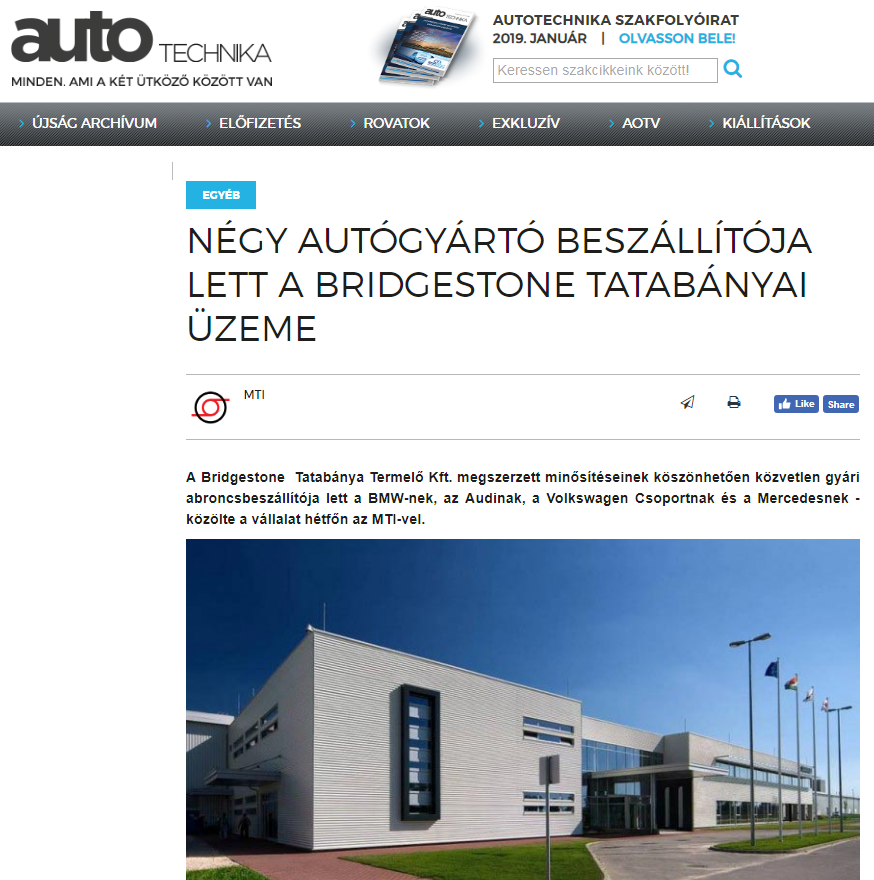 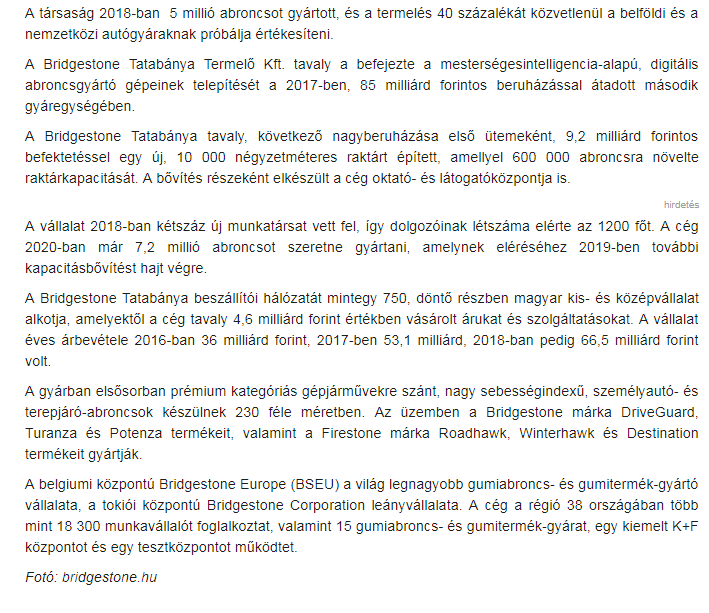 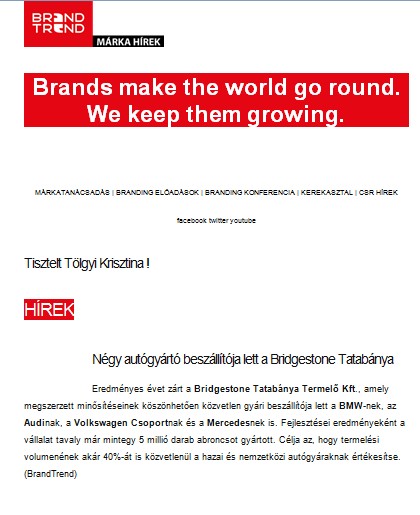 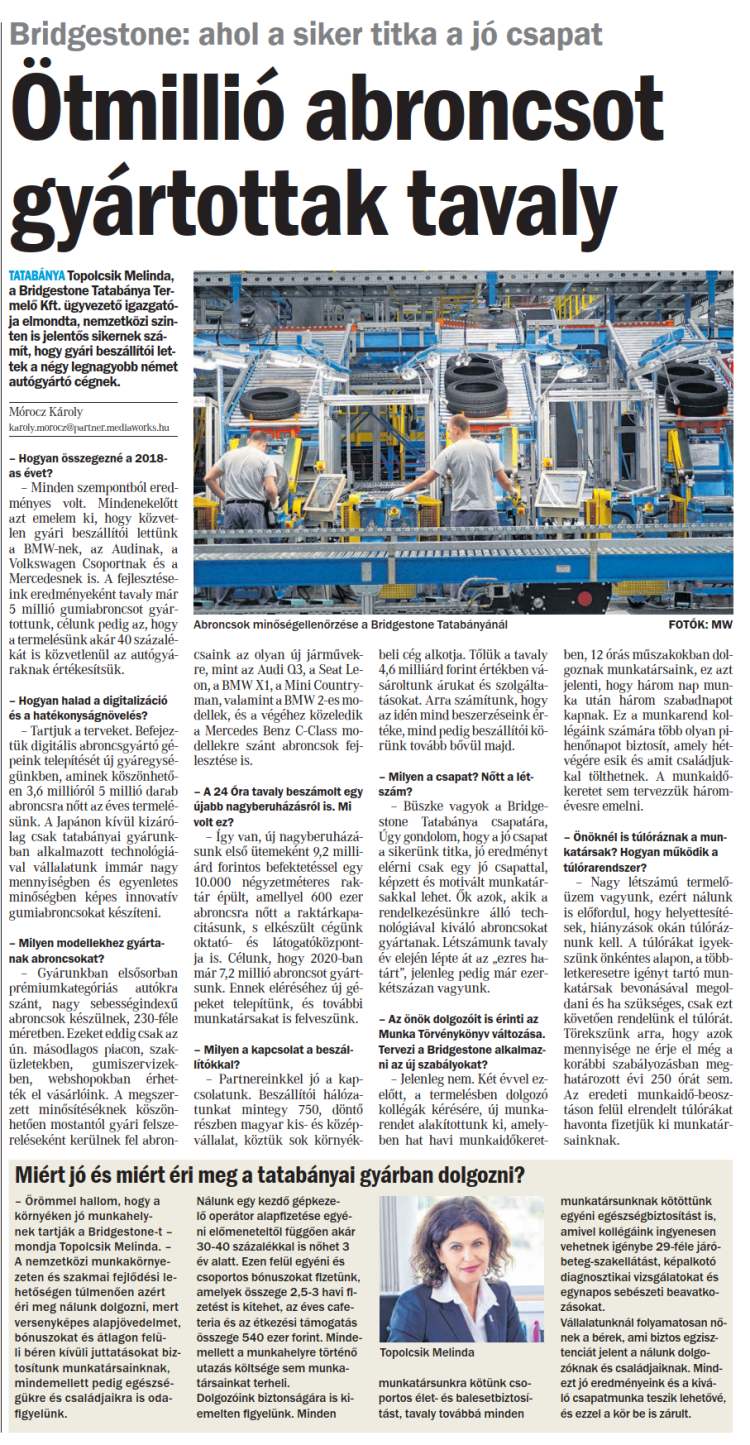 https://www.kemma.hu/gazdasag/helyi-gazdasag/mnepszeru-munkahely-a-bridgestone-amely-otmillio-abroncsot-gyartott-tavaly-1413970/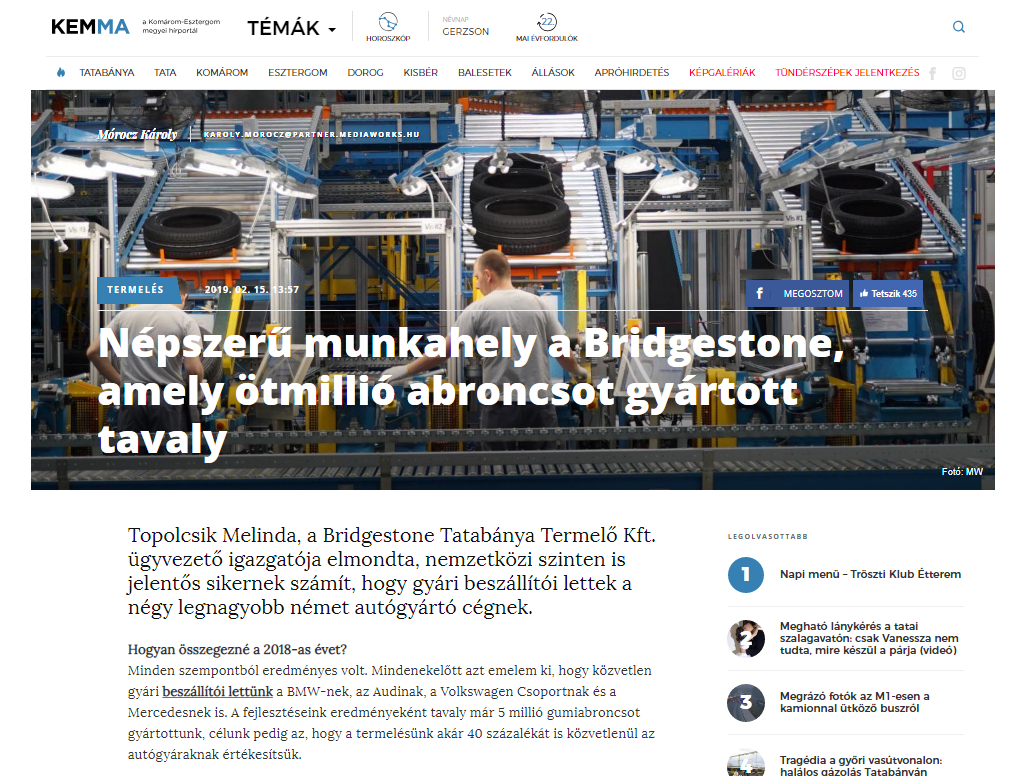 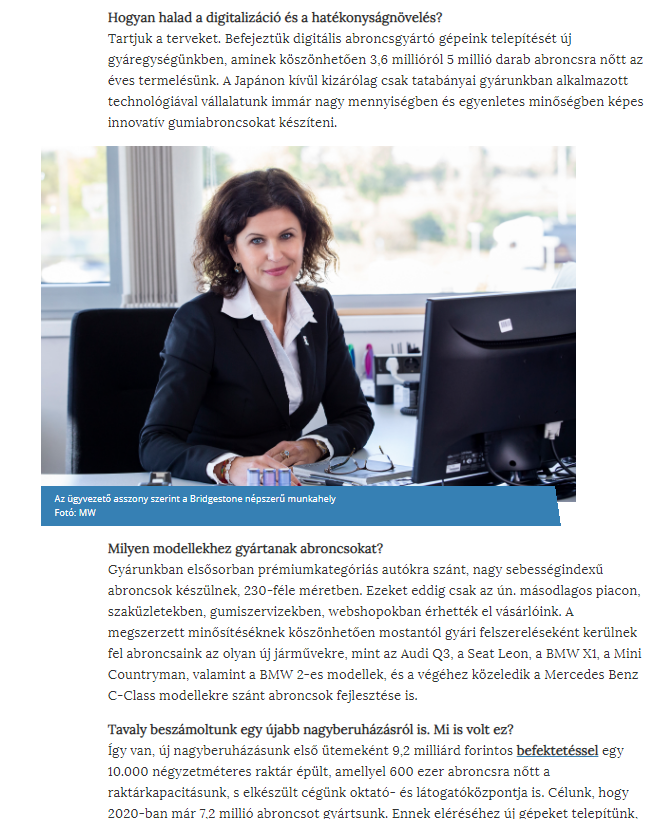 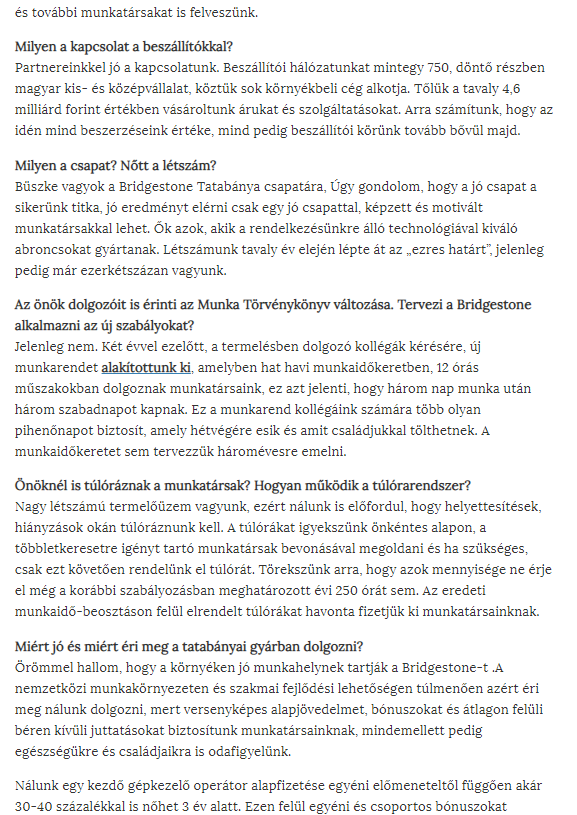 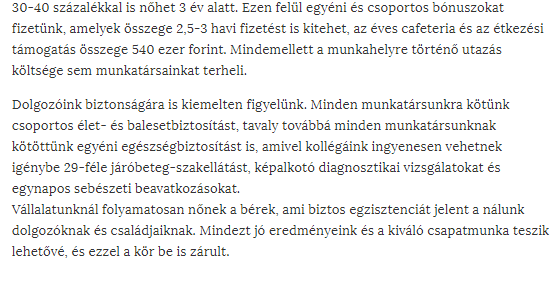 http://premiercom.hu/download/Bridgestone/Trend_FM_Bridgestone_Topolcsik_Melinda_interj%c3%ba_2019_02_18.mp4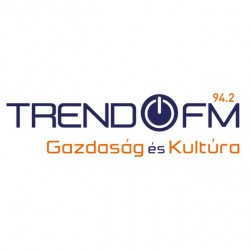 MEDIA:MTIMEDIA SPECIFICSMEDIA SPECIFICSDATE:04.02.2019.TYPE:OnlinePAGE:Reach:N/AAd value (€)N/AFREQUENCY:-HEADLINE: Bridgestone Tatabánya became supplier of four car manufacturersBridgestone Tatabánya became supplier of four car manufacturersBridgestone Tatabánya became supplier of four car manufacturersSUMMARY:Bridgestone Tatabánya Manufacturing Ltd. has closed a successful year in which it qualified to become original equipment manufacturer of BMW, Audi, Volkswagen Group and Mercedes. The number of tyres produced increased to almost 5 million pieces as the result of implemented developments. The company aims to supply up to 40% of its production volume directly to Hungarian and international automotive plants.Bridgestone Tatabánya Manufacturing Ltd. has closed a successful year in which it qualified to become original equipment manufacturer of BMW, Audi, Volkswagen Group and Mercedes. The number of tyres produced increased to almost 5 million pieces as the result of implemented developments. The company aims to supply up to 40% of its production volume directly to Hungarian and international automotive plants.Bridgestone Tatabánya Manufacturing Ltd. has closed a successful year in which it qualified to become original equipment manufacturer of BMW, Audi, Volkswagen Group and Mercedes. The number of tyres produced increased to almost 5 million pieces as the result of implemented developments. The company aims to supply up to 40% of its production volume directly to Hungarian and international automotive plants.MEDIA:24 ÓraMEDIA SPECIFICSMEDIA SPECIFICSDATE:04.02.2019.TYPE:PrintPAGE:Reach:27 756Ad value (€)564FREQUENCY:-HEADLINE: Bridgestone: major steps forwardBridgestone: major steps forwardBridgestone: major steps forwardSUMMARY:Bridgestone Tatabánya Manufacturing Ltd. has closed a successful year in which it qualified to become original equipment manufacturer of BMW, Audi, Volkswagen Group and Mercedes. The number of tyres produced increased to almost 5 million pieces as the result of implemented developments. The company aims to supply up to 40% of its production volume directly to Hungarian and international automotive plants.Bridgestone Tatabánya Manufacturing Ltd. has closed a successful year in which it qualified to become original equipment manufacturer of BMW, Audi, Volkswagen Group and Mercedes. The number of tyres produced increased to almost 5 million pieces as the result of implemented developments. The company aims to supply up to 40% of its production volume directly to Hungarian and international automotive plants.Bridgestone Tatabánya Manufacturing Ltd. has closed a successful year in which it qualified to become original equipment manufacturer of BMW, Audi, Volkswagen Group and Mercedes. The number of tyres produced increased to almost 5 million pieces as the result of implemented developments. The company aims to supply up to 40% of its production volume directly to Hungarian and international automotive plants.MEDIA:Profitline.huMEDIA SPECIFICSMEDIA SPECIFICSDATE:04.02.2019.TYPE:OnlinePAGE:Reach:150 000Ad value (€)967FREQUENCY:-HEADLINE: Bridgestone Tatabánya became supplier of four car manufacturersBridgestone Tatabánya became supplier of four car manufacturersBridgestone Tatabánya became supplier of four car manufacturersSUMMARY:Bridgestone Tatabánya Manufacturing Ltd. has closed a successful year in which it qualified to become original equipment manufacturer of BMW, Audi, Volkswagen Group and Mercedes. The number of tyres produced increased to almost 5 million pieces as the result of implemented developments. The company aims to supply up to 40% of its production volume directly to Hungarian and international automotive plants.Bridgestone Tatabánya Manufacturing Ltd. has closed a successful year in which it qualified to become original equipment manufacturer of BMW, Audi, Volkswagen Group and Mercedes. The number of tyres produced increased to almost 5 million pieces as the result of implemented developments. The company aims to supply up to 40% of its production volume directly to Hungarian and international automotive plants.Bridgestone Tatabánya Manufacturing Ltd. has closed a successful year in which it qualified to become original equipment manufacturer of BMW, Audi, Volkswagen Group and Mercedes. The number of tyres produced increased to almost 5 million pieces as the result of implemented developments. The company aims to supply up to 40% of its production volume directly to Hungarian and international automotive plants.MEDIA:Euroastra.blog.huMEDIA SPECIFICSMEDIA SPECIFICSDATE:04.02.2019.TYPE:OnlinePAGE:Reach:2 339Ad value (€)30FREQUENCY:-HEADLINE: Bridgestone Tatabánya became supplier of four car manufacturersBridgestone Tatabánya became supplier of four car manufacturersBridgestone Tatabánya became supplier of four car manufacturersSUMMARY:Bridgestone Tatabánya Manufacturing Ltd. has closed a successful year in which it qualified to become original equipment manufacturer of BMW, Audi, Volkswagen Group and Mercedes. The number of tyres produced increased to almost 5 million pieces as the result of implemented developments. The company aims to supply up to 40% of its production volume directly to Hungarian and international automotive plants.Bridgestone Tatabánya Manufacturing Ltd. has closed a successful year in which it qualified to become original equipment manufacturer of BMW, Audi, Volkswagen Group and Mercedes. The number of tyres produced increased to almost 5 million pieces as the result of implemented developments. The company aims to supply up to 40% of its production volume directly to Hungarian and international automotive plants.Bridgestone Tatabánya Manufacturing Ltd. has closed a successful year in which it qualified to become original equipment manufacturer of BMW, Audi, Volkswagen Group and Mercedes. The number of tyres produced increased to almost 5 million pieces as the result of implemented developments. The company aims to supply up to 40% of its production volume directly to Hungarian and international automotive plants.MEDIA:Origo.huMEDIA SPECIFICSMEDIA SPECIFICSDATE:04.02.2019.TYPE:OnlinePAGE:Reach:544 000Ad value (€)129FREQUENCY:-HEADLINE: Audi, BMW and Mercedes cars run on tyres from TatabányaAudi, BMW and Mercedes cars run on tyres from TatabányaAudi, BMW and Mercedes cars run on tyres from TatabányaSUMMARY:Bridgestone Tatabánya Manufacturing Ltd. has closed a successful year in which it qualified to become original equipment manufacturer of BMW, Audi, Volkswagen Group and Mercedes. The number of tyres produced increased to almost 5 million pieces as the result of implemented developments. The company aims to supply up to 40% of its production volume directly to Hungarian and international automotive plants.Bridgestone Tatabánya Manufacturing Ltd. has closed a successful year in which it qualified to become original equipment manufacturer of BMW, Audi, Volkswagen Group and Mercedes. The number of tyres produced increased to almost 5 million pieces as the result of implemented developments. The company aims to supply up to 40% of its production volume directly to Hungarian and international automotive plants.Bridgestone Tatabánya Manufacturing Ltd. has closed a successful year in which it qualified to become original equipment manufacturer of BMW, Audi, Volkswagen Group and Mercedes. The number of tyres produced increased to almost 5 million pieces as the result of implemented developments. The company aims to supply up to 40% of its production volume directly to Hungarian and international automotive plants.MEDIA:Tozsdeforum.huMEDIA SPECIFICSMEDIA SPECIFICSDATE:04.02.2019.TYPE:OnlinePAGE:Reach:8 000Ad value (€)83FREQUENCY:-HEADLINE: Bridgestone Tatabánya became supplier of four car manufacturersBridgestone Tatabánya became supplier of four car manufacturersBridgestone Tatabánya became supplier of four car manufacturersSUMMARY:Bridgestone Tatabánya Manufacturing Ltd. has closed a successful year in which it qualified to become original equipment manufacturer of BMW, Audi, Volkswagen Group and Mercedes. The number of tyres produced increased to almost 5 million pieces as the result of implemented developments. The company aims to supply up to 40% of its production volume directly to Hungarian and international automotive plants.Bridgestone Tatabánya Manufacturing Ltd. has closed a successful year in which it qualified to become original equipment manufacturer of BMW, Audi, Volkswagen Group and Mercedes. The number of tyres produced increased to almost 5 million pieces as the result of implemented developments. The company aims to supply up to 40% of its production volume directly to Hungarian and international automotive plants.Bridgestone Tatabánya Manufacturing Ltd. has closed a successful year in which it qualified to become original equipment manufacturer of BMW, Audi, Volkswagen Group and Mercedes. The number of tyres produced increased to almost 5 million pieces as the result of implemented developments. The company aims to supply up to 40% of its production volume directly to Hungarian and international automotive plants.MEDIA:Autoszektor.huMEDIA SPECIFICSMEDIA SPECIFICSDATE:04.02.2019.TYPE:OnlinePAGE:Reach:4 808Ad value (€)345FREQUENCY:-HEADLINE: Bridgestone Tatabánya became supplier of four car manufacturersBridgestone Tatabánya became supplier of four car manufacturersBridgestone Tatabánya became supplier of four car manufacturersSUMMARY:Bridgestone Tatabánya Manufacturing Ltd. has closed a successful year in which it qualified to become original equipment manufacturer of BMW, Audi, Volkswagen Group and Mercedes. The number of tyres produced increased to almost 5 million pieces as the result of implemented developments. The company aims to supply up to 40% of its production volume directly to Hungarian and international automotive plants.Bridgestone Tatabánya Manufacturing Ltd. has closed a successful year in which it qualified to become original equipment manufacturer of BMW, Audi, Volkswagen Group and Mercedes. The number of tyres produced increased to almost 5 million pieces as the result of implemented developments. The company aims to supply up to 40% of its production volume directly to Hungarian and international automotive plants.Bridgestone Tatabánya Manufacturing Ltd. has closed a successful year in which it qualified to become original equipment manufacturer of BMW, Audi, Volkswagen Group and Mercedes. The number of tyres produced increased to almost 5 million pieces as the result of implemented developments. The company aims to supply up to 40% of its production volume directly to Hungarian and international automotive plants.MEDIA:Webradio.huMEDIA SPECIFICSMEDIA SPECIFICSDATE:04.02.2019.TYPE:OnlinePAGE:Reach:6 500Ad value (€)64FREQUENCY:-HEADLINE: Bridgestone Tatabánya became supplier of four car manufacturersBridgestone Tatabánya became supplier of four car manufacturersBridgestone Tatabánya became supplier of four car manufacturersSUMMARY:Bridgestone Tatabánya Manufacturing Ltd. has closed a successful year in which it qualified to become original equipment manufacturer of BMW, Audi, Volkswagen Group and Mercedes. The number of tyres produced increased to almost 5 million pieces as the result of implemented developments. The company aims to supply up to 40% of its production volume directly to Hungarian and international automotive plants.Bridgestone Tatabánya Manufacturing Ltd. has closed a successful year in which it qualified to become original equipment manufacturer of BMW, Audi, Volkswagen Group and Mercedes. The number of tyres produced increased to almost 5 million pieces as the result of implemented developments. The company aims to supply up to 40% of its production volume directly to Hungarian and international automotive plants.Bridgestone Tatabánya Manufacturing Ltd. has closed a successful year in which it qualified to become original equipment manufacturer of BMW, Audi, Volkswagen Group and Mercedes. The number of tyres produced increased to almost 5 million pieces as the result of implemented developments. The company aims to supply up to 40% of its production volume directly to Hungarian and international automotive plants.MEDIA:Kemma.huMEDIA SPECIFICSMEDIA SPECIFICSDATE:04.02.2019.TYPE:OnlinePAGE:Reach:39 200Ad value (€)274FREQUENCY:-HEADLINE: Bridgestone Tatabánya became supplier of four car manufacturersBridgestone Tatabánya became supplier of four car manufacturersBridgestone Tatabánya became supplier of four car manufacturersSUMMARY:Bridgestone Tatabánya Manufacturing Ltd. has closed a successful year in which it qualified to become original equipment manufacturer of BMW, Audi, Volkswagen Group and Mercedes. The number of tyres produced increased to almost 5 million pieces as the result of implemented developments. The company aims to supply up to 40% of its production volume directly to Hungarian and international automotive plants.Bridgestone Tatabánya Manufacturing Ltd. has closed a successful year in which it qualified to become original equipment manufacturer of BMW, Audi, Volkswagen Group and Mercedes. The number of tyres produced increased to almost 5 million pieces as the result of implemented developments. The company aims to supply up to 40% of its production volume directly to Hungarian and international automotive plants.Bridgestone Tatabánya Manufacturing Ltd. has closed a successful year in which it qualified to become original equipment manufacturer of BMW, Audi, Volkswagen Group and Mercedes. The number of tyres produced increased to almost 5 million pieces as the result of implemented developments. The company aims to supply up to 40% of its production volume directly to Hungarian and international automotive plants.MEDIA:Hirado.huMEDIA SPECIFICSMEDIA SPECIFICSDATE:04.02.2019.TYPE:OnlinePAGE:Reach:100 000Ad value (€)1 935FREQUENCY:-HEADLINE: Bridgestone Tatabánya became supplier of four car manufacturersBridgestone Tatabánya became supplier of four car manufacturersBridgestone Tatabánya became supplier of four car manufacturersSUMMARY:Bridgestone Tatabánya Manufacturing Ltd. has closed a successful year in which it qualified to become original equipment manufacturer of BMW, Audi, Volkswagen Group and Mercedes. The number of tyres produced increased to almost 5 million pieces as the result of implemented developments. The company aims to supply up to 40% of its production volume directly to Hungarian and international automotive plants.Bridgestone Tatabánya Manufacturing Ltd. has closed a successful year in which it qualified to become original equipment manufacturer of BMW, Audi, Volkswagen Group and Mercedes. The number of tyres produced increased to almost 5 million pieces as the result of implemented developments. The company aims to supply up to 40% of its production volume directly to Hungarian and international automotive plants.Bridgestone Tatabánya Manufacturing Ltd. has closed a successful year in which it qualified to become original equipment manufacturer of BMW, Audi, Volkswagen Group and Mercedes. The number of tyres produced increased to almost 5 million pieces as the result of implemented developments. The company aims to supply up to 40% of its production volume directly to Hungarian and international automotive plants.MEDIA:Portfolio.huMEDIA SPECIFICSMEDIA SPECIFICSDATE:04.02.2019.TYPE:OnlinePAGE:Reach:40 000Ad value (€)20FREQUENCY:-HEADLINE: Audi, BMW and Mercedes owners can run on Hungarian slippersAudi, BMW and Mercedes owners can run on Hungarian slippersAudi, BMW and Mercedes owners can run on Hungarian slippersSUMMARY:Bridgestone Tatabánya Manufacturing Ltd. has closed a successful year in which it qualified to become original equipment manufacturer of BMW, Audi, Volkswagen Group and Mercedes. The number of tyres produced increased to almost 5 million pieces as the result of implemented developments. The company aims to supply up to 40% of its production volume directly to Hungarian and international automotive plants.Bridgestone Tatabánya Manufacturing Ltd. has closed a successful year in which it qualified to become original equipment manufacturer of BMW, Audi, Volkswagen Group and Mercedes. The number of tyres produced increased to almost 5 million pieces as the result of implemented developments. The company aims to supply up to 40% of its production volume directly to Hungarian and international automotive plants.Bridgestone Tatabánya Manufacturing Ltd. has closed a successful year in which it qualified to become original equipment manufacturer of BMW, Audi, Volkswagen Group and Mercedes. The number of tyres produced increased to almost 5 million pieces as the result of implemented developments. The company aims to supply up to 40% of its production volume directly to Hungarian and international automotive plants.MEDIA:Holvezessek.huMEDIA SPECIFICSMEDIA SPECIFICSDATE:04.02.2019.TYPE:OnlinePAGE:Reach:N/AAd value (€)N/AFREQUENCY:-HEADLINE: Bridgestone Tatabánya became supplier of four car manufacturersBridgestone Tatabánya became supplier of four car manufacturersBridgestone Tatabánya became supplier of four car manufacturersSUMMARY:Bridgestone Tatabánya Manufacturing Ltd. has closed a successful year in which it qualified to become original equipment manufacturer of BMW, Audi, Volkswagen Group and Mercedes. The number of tyres produced increased to almost 5 million pieces as the result of implemented developments. The company aims to supply up to 40% of its production volume directly to Hungarian and international automotive plants.Bridgestone Tatabánya Manufacturing Ltd. has closed a successful year in which it qualified to become original equipment manufacturer of BMW, Audi, Volkswagen Group and Mercedes. The number of tyres produced increased to almost 5 million pieces as the result of implemented developments. The company aims to supply up to 40% of its production volume directly to Hungarian and international automotive plants.Bridgestone Tatabánya Manufacturing Ltd. has closed a successful year in which it qualified to become original equipment manufacturer of BMW, Audi, Volkswagen Group and Mercedes. The number of tyres produced increased to almost 5 million pieces as the result of implemented developments. The company aims to supply up to 40% of its production volume directly to Hungarian and international automotive plants.MEDIA:Propeller.huMEDIA SPECIFICSMEDIA SPECIFICSDATE:04.02.2019.TYPE:OnlinePAGE:Reach:60 000Ad value (€)290FREQUENCY:-HEADLINE: Bridgestone Tatabánya became supplier of four car manufacturersBridgestone Tatabánya became supplier of four car manufacturersBridgestone Tatabánya became supplier of four car manufacturersSUMMARY:Bridgestone Tatabánya Manufacturing Ltd. has closed a successful year in which it qualified to become original equipment manufacturer of BMW, Audi, Volkswagen Group and Mercedes. The number of tyres produced increased to almost 5 million pieces as the result of implemented developments. The company aims to supply up to 40% of its production volume directly to Hungarian and international automotive plants.Bridgestone Tatabánya Manufacturing Ltd. has closed a successful year in which it qualified to become original equipment manufacturer of BMW, Audi, Volkswagen Group and Mercedes. The number of tyres produced increased to almost 5 million pieces as the result of implemented developments. The company aims to supply up to 40% of its production volume directly to Hungarian and international automotive plants.Bridgestone Tatabánya Manufacturing Ltd. has closed a successful year in which it qualified to become original equipment manufacturer of BMW, Audi, Volkswagen Group and Mercedes. The number of tyres produced increased to almost 5 million pieces as the result of implemented developments. The company aims to supply up to 40% of its production volume directly to Hungarian and international automotive plants.MEDIA:Vezess.huMEDIA SPECIFICSMEDIA SPECIFICSDATE:04.02.2019.TYPE:OnlinePAGE:Reach:100 000Ad value (€)69FREQUENCY:-HEADLINE: Tyres manufactured in Tatabánya for luxury vehiclesTyres manufactured in Tatabánya for luxury vehiclesTyres manufactured in Tatabánya for luxury vehiclesSUMMARY:Bridgestone Tatabánya Manufacturing Ltd. has closed a successful year in which it qualified to become original equipment manufacturer of BMW, Audi, Volkswagen Group and Mercedes. The number of tyres produced increased to almost 5 million pieces as the result of implemented developments. The company aims to supply up to 40% of its production volume directly to Hungarian and international automotive plants.Bridgestone Tatabánya Manufacturing Ltd. has closed a successful year in which it qualified to become original equipment manufacturer of BMW, Audi, Volkswagen Group and Mercedes. The number of tyres produced increased to almost 5 million pieces as the result of implemented developments. The company aims to supply up to 40% of its production volume directly to Hungarian and international automotive plants.Bridgestone Tatabánya Manufacturing Ltd. has closed a successful year in which it qualified to become original equipment manufacturer of BMW, Audi, Volkswagen Group and Mercedes. The number of tyres produced increased to almost 5 million pieces as the result of implemented developments. The company aims to supply up to 40% of its production volume directly to Hungarian and international automotive plants.MEDIA:Infostart.huMEDIA SPECIFICSMEDIA SPECIFICSDATE:04.02.2019.TYPE:OnlinePAGE:Reach:N/AAd value (€)N/AFREQUENCY:-HEADLINE: Tyres manufactured in Tatabánya for premium category carsTyres manufactured in Tatabánya for premium category carsTyres manufactured in Tatabánya for premium category carsSUMMARY:Bridgestone Tatabánya Manufacturing Ltd. has closed a successful year in which it qualified to become original equipment manufacturer of BMW, Audi, Volkswagen Group and Mercedes. The number of tyres produced increased to almost 5 million pieces as the result of implemented developments. The company aims to supply up to 40% of its production volume directly to Hungarian and international automotive plants.Bridgestone Tatabánya Manufacturing Ltd. has closed a successful year in which it qualified to become original equipment manufacturer of BMW, Audi, Volkswagen Group and Mercedes. The number of tyres produced increased to almost 5 million pieces as the result of implemented developments. The company aims to supply up to 40% of its production volume directly to Hungarian and international automotive plants.Bridgestone Tatabánya Manufacturing Ltd. has closed a successful year in which it qualified to become original equipment manufacturer of BMW, Audi, Volkswagen Group and Mercedes. The number of tyres produced increased to almost 5 million pieces as the result of implemented developments. The company aims to supply up to 40% of its production volume directly to Hungarian and international automotive plants.MEDIA:Logisztika.comMEDIA SPECIFICSMEDIA SPECIFICSDATE:04.02.2019.TYPE:OnlinePAGE:Reach:N/AAd value (€)N/AFREQUENCY:-HEADLINE: Bridgestone Tatabánya became supplier of four car manufacturersBridgestone Tatabánya became supplier of four car manufacturersBridgestone Tatabánya became supplier of four car manufacturersSUMMARY:Bridgestone Tatabánya Manufacturing Ltd. has closed a successful year in which it qualified to become original equipment manufacturer of BMW, Audi, Volkswagen Group and Mercedes. The number of tyres produced increased to almost 5 million pieces as the result of implemented developments. The company aims to supply up to 40% of its production volume directly to Hungarian and international automotive plants.Bridgestone Tatabánya Manufacturing Ltd. has closed a successful year in which it qualified to become original equipment manufacturer of BMW, Audi, Volkswagen Group and Mercedes. The number of tyres produced increased to almost 5 million pieces as the result of implemented developments. The company aims to supply up to 40% of its production volume directly to Hungarian and international automotive plants.Bridgestone Tatabánya Manufacturing Ltd. has closed a successful year in which it qualified to become original equipment manufacturer of BMW, Audi, Volkswagen Group and Mercedes. The number of tyres produced increased to almost 5 million pieces as the result of implemented developments. The company aims to supply up to 40% of its production volume directly to Hungarian and international automotive plants.MEDIA:Hrportal.huMEDIA SPECIFICSMEDIA SPECIFICSDATE:04.02.2019.TYPE:OnlinePAGE:Reach:25 000Ad value (€)46FREQUENCY:-HEADLINE: Tyre manufacturer expanded, new colleagues hiredTyre manufacturer expanded, new colleagues hiredTyre manufacturer expanded, new colleagues hiredSUMMARY:Bridgestone Tatabánya Manufacturing Ltd. has closed a successful year in which it qualified to become original equipment manufacturer of BMW, Audi, Volkswagen Group and Mercedes. The number of tyres produced increased to almost 5 million pieces as the result of implemented developments. The company aims to supply up to 40% of its production volume directly to Hungarian and international automotive plants.Bridgestone Tatabánya Manufacturing Ltd. has closed a successful year in which it qualified to become original equipment manufacturer of BMW, Audi, Volkswagen Group and Mercedes. The number of tyres produced increased to almost 5 million pieces as the result of implemented developments. The company aims to supply up to 40% of its production volume directly to Hungarian and international automotive plants.Bridgestone Tatabánya Manufacturing Ltd. has closed a successful year in which it qualified to become original equipment manufacturer of BMW, Audi, Volkswagen Group and Mercedes. The number of tyres produced increased to almost 5 million pieces as the result of implemented developments. The company aims to supply up to 40% of its production volume directly to Hungarian and international automotive plants.MEDIA:Vg.huMEDIA SPECIFICSMEDIA SPECIFICSDATE:04.02.2019.TYPE:OnlinePAGE:Reach:6 800Ad value (€)232FREQUENCY:-HEADLINE: Bridgestone Tatabánya cooperates with the biggest German brandsBridgestone Tatabánya cooperates with the biggest German brandsBridgestone Tatabánya cooperates with the biggest German brandsSUMMARY:Bridgestone Tatabánya Manufacturing Ltd. has closed a successful year in which it qualified to become original equipment manufacturer of BMW, Audi, Volkswagen Group and Mercedes. The number of tyres produced increased to almost 5 million pieces as the result of implemented developments. The company aims to supply up to 40% of its production volume directly to Hungarian and international automotive plants.Bridgestone Tatabánya Manufacturing Ltd. has closed a successful year in which it qualified to become original equipment manufacturer of BMW, Audi, Volkswagen Group and Mercedes. The number of tyres produced increased to almost 5 million pieces as the result of implemented developments. The company aims to supply up to 40% of its production volume directly to Hungarian and international automotive plants.Bridgestone Tatabánya Manufacturing Ltd. has closed a successful year in which it qualified to become original equipment manufacturer of BMW, Audi, Volkswagen Group and Mercedes. The number of tyres produced increased to almost 5 million pieces as the result of implemented developments. The company aims to supply up to 40% of its production volume directly to Hungarian and international automotive plants.MEDIA:Infotatabanya.huMEDIA SPECIFICSMEDIA SPECIFICSDATE:04.02.2019.TYPE:OnlinePAGE:Reach:9 000Ad value (€)81FREQUENCY:-HEADLINE: Bridgestone Tatabánya became supplier of four car manufacturersBridgestone Tatabánya became supplier of four car manufacturersBridgestone Tatabánya became supplier of four car manufacturersSUMMARY:Bridgestone Tatabánya Manufacturing Ltd. has closed a successful year in which it qualified to become original equipment manufacturer of BMW, Audi, Volkswagen Group and Mercedes. The number of tyres produced increased to almost 5 million pieces as the result of implemented developments. The company aims to supply up to 40% of its production volume directly to Hungarian and international automotive plants.Bridgestone Tatabánya Manufacturing Ltd. has closed a successful year in which it qualified to become original equipment manufacturer of BMW, Audi, Volkswagen Group and Mercedes. The number of tyres produced increased to almost 5 million pieces as the result of implemented developments. The company aims to supply up to 40% of its production volume directly to Hungarian and international automotive plants.Bridgestone Tatabánya Manufacturing Ltd. has closed a successful year in which it qualified to become original equipment manufacturer of BMW, Audi, Volkswagen Group and Mercedes. The number of tyres produced increased to almost 5 million pieces as the result of implemented developments. The company aims to supply up to 40% of its production volume directly to Hungarian and international automotive plants.MEDIA:Motor1.comMEDIA SPECIFICSMEDIA SPECIFICSDATE:04.02.2019.TYPE:OnlinePAGE:Reach:N/AAd value (€)N/AFREQUENCY:-HEADLINE: Bridgestone Tatabánya became supplier of four car manufacturersBridgestone Tatabánya became supplier of four car manufacturersBridgestone Tatabánya became supplier of four car manufacturersSUMMARY:Bridgestone Tatabánya Manufacturing Ltd. has closed a successful year in which it qualified to become original equipment manufacturer of BMW, Audi, Volkswagen Group and Mercedes. The number of tyres produced increased to almost 5 million pieces as the result of implemented developments. The company aims to supply up to 40% of its production volume directly to Hungarian and international automotive plants.Bridgestone Tatabánya Manufacturing Ltd. has closed a successful year in which it qualified to become original equipment manufacturer of BMW, Audi, Volkswagen Group and Mercedes. The number of tyres produced increased to almost 5 million pieces as the result of implemented developments. The company aims to supply up to 40% of its production volume directly to Hungarian and international automotive plants.Bridgestone Tatabánya Manufacturing Ltd. has closed a successful year in which it qualified to become original equipment manufacturer of BMW, Audi, Volkswagen Group and Mercedes. The number of tyres produced increased to almost 5 million pieces as the result of implemented developments. The company aims to supply up to 40% of its production volume directly to Hungarian and international automotive plants.MEDIA:Kozszolgalat.huMEDIA SPECIFICSMEDIA SPECIFICSDATE:04.02.2019.TYPE:OnlinePAGE:Reach:N/AAd value (€)N/AFREQUENCY:-HEADLINE: Bridgestone Tatabánya became supplier of four car manufacturersBridgestone Tatabánya became supplier of four car manufacturersBridgestone Tatabánya became supplier of four car manufacturersSUMMARY:Bridgestone Tatabánya Manufacturing Ltd. has closed a successful year in which it qualified to become original equipment manufacturer of BMW, Audi, Volkswagen Group and Mercedes. The number of tyres produced increased to almost 5 million pieces as the result of implemented developments. The company aims to supply up to 40% of its production volume directly to Hungarian and international automotive plants.Bridgestone Tatabánya Manufacturing Ltd. has closed a successful year in which it qualified to become original equipment manufacturer of BMW, Audi, Volkswagen Group and Mercedes. The number of tyres produced increased to almost 5 million pieces as the result of implemented developments. The company aims to supply up to 40% of its production volume directly to Hungarian and international automotive plants.Bridgestone Tatabánya Manufacturing Ltd. has closed a successful year in which it qualified to become original equipment manufacturer of BMW, Audi, Volkswagen Group and Mercedes. The number of tyres produced increased to almost 5 million pieces as the result of implemented developments. The company aims to supply up to 40% of its production volume directly to Hungarian and international automotive plants.MEDIA:Uzletem.huMEDIA SPECIFICSMEDIA SPECIFICSDATE:05.02.2019.TYPE:OnlinePAGE:Reach:N/AAd value (€)N/AFREQUENCY:-HEADLINE: Bridgestone Tatabánya became supplier of four car manufacturersBridgestone Tatabánya became supplier of four car manufacturersBridgestone Tatabánya became supplier of four car manufacturersSUMMARY:Bridgestone Tatabánya Manufacturing Ltd. has closed a successful year in which it qualified to become original equipment manufacturer of BMW, Audi, Volkswagen Group and Mercedes. The number of tyres produced increased to almost 5 million pieces as the result of implemented developments. The company aims to supply up to 40% of its production volume directly to Hungarian and international automotive plants.Bridgestone Tatabánya Manufacturing Ltd. has closed a successful year in which it qualified to become original equipment manufacturer of BMW, Audi, Volkswagen Group and Mercedes. The number of tyres produced increased to almost 5 million pieces as the result of implemented developments. The company aims to supply up to 40% of its production volume directly to Hungarian and international automotive plants.Bridgestone Tatabánya Manufacturing Ltd. has closed a successful year in which it qualified to become original equipment manufacturer of BMW, Audi, Volkswagen Group and Mercedes. The number of tyres produced increased to almost 5 million pieces as the result of implemented developments. The company aims to supply up to 40% of its production volume directly to Hungarian and international automotive plants.MEDIA:O2hir.huMEDIA SPECIFICSMEDIA SPECIFICSDATE:04.02.2019.TYPE:OnlinePAGE:Reach:N/AAd value (€)N/AFREQUENCY:-HEADLINE: Bridgestone Tatabánya became supplier of four car manufacturersBridgestone Tatabánya became supplier of four car manufacturersBridgestone Tatabánya became supplier of four car manufacturersSUMMARY:Bridgestone Tatabánya Manufacturing Ltd. has closed a successful year in which it qualified to become original equipment manufacturer of BMW, Audi, Volkswagen Group and Mercedes. The number of tyres produced increased to almost 5 million pieces as the result of implemented developments. The company aims to supply up to 40% of its production volume directly to Hungarian and international automotive plants.Bridgestone Tatabánya Manufacturing Ltd. has closed a successful year in which it qualified to become original equipment manufacturer of BMW, Audi, Volkswagen Group and Mercedes. The number of tyres produced increased to almost 5 million pieces as the result of implemented developments. The company aims to supply up to 40% of its production volume directly to Hungarian and international automotive plants.Bridgestone Tatabánya Manufacturing Ltd. has closed a successful year in which it qualified to become original equipment manufacturer of BMW, Audi, Volkswagen Group and Mercedes. The number of tyres produced increased to almost 5 million pieces as the result of implemented developments. The company aims to supply up to 40% of its production volume directly to Hungarian and international automotive plants.MEDIA:Boldoguljtatabanyan.huMEDIA SPECIFICSMEDIA SPECIFICSDATE:04.02.2019.TYPE:OnlinePAGE:Reach:N/AAd value (€)N/AFREQUENCY:-HEADLINE: Bridgestone Tatabánya became supplier of four car manufacturersBridgestone Tatabánya became supplier of four car manufacturersBridgestone Tatabánya became supplier of four car manufacturersSUMMARY:Bridgestone Tatabánya Manufacturing Ltd. has closed a successful year in which it qualified to become original equipment manufacturer of BMW, Audi, Volkswagen Group and Mercedes. The number of tyres produced increased to almost 5 million pieces as the result of implemented developments. The company aims to supply up to 40% of its production volume directly to Hungarian and international automotive plants.Bridgestone Tatabánya Manufacturing Ltd. has closed a successful year in which it qualified to become original equipment manufacturer of BMW, Audi, Volkswagen Group and Mercedes. The number of tyres produced increased to almost 5 million pieces as the result of implemented developments. The company aims to supply up to 40% of its production volume directly to Hungarian and international automotive plants.Bridgestone Tatabánya Manufacturing Ltd. has closed a successful year in which it qualified to become original equipment manufacturer of BMW, Audi, Volkswagen Group and Mercedes. The number of tyres produced increased to almost 5 million pieces as the result of implemented developments. The company aims to supply up to 40% of its production volume directly to Hungarian and international automotive plants.MEDIA:Markamonitor.huMEDIA SPECIFICSMEDIA SPECIFICSDATE:04.02.2019.TYPE:OnlinePAGE:Reach:2 000Ad value (€)N/AFREQUENCY:-HEADLINE: Bridgestone Tatabánya became supplier of four car manufacturersBridgestone Tatabánya became supplier of four car manufacturersBridgestone Tatabánya became supplier of four car manufacturersSUMMARY:Bridgestone Tatabánya Manufacturing Ltd. has closed a successful year in which it qualified to become original equipment manufacturer of BMW, Audi, Volkswagen Group and Mercedes. The number of tyres produced increased to almost 5 million pieces as the result of implemented developments. The company aims to supply up to 40% of its production volume directly to Hungarian and international automotive plants.Bridgestone Tatabánya Manufacturing Ltd. has closed a successful year in which it qualified to become original equipment manufacturer of BMW, Audi, Volkswagen Group and Mercedes. The number of tyres produced increased to almost 5 million pieces as the result of implemented developments. The company aims to supply up to 40% of its production volume directly to Hungarian and international automotive plants.Bridgestone Tatabánya Manufacturing Ltd. has closed a successful year in which it qualified to become original equipment manufacturer of BMW, Audi, Volkswagen Group and Mercedes. The number of tyres produced increased to almost 5 million pieces as the result of implemented developments. The company aims to supply up to 40% of its production volume directly to Hungarian and international automotive plants.MEDIA:Autopro.huMEDIA SPECIFICSMEDIA SPECIFICSDATE:05.02.2019.TYPE:OnlinePAGE:Reach:4 100Ad value (€)48FREQUENCY:-HEADLINE: The tyres for the Audi Q3 made in Győr are manufactured in TatabányaThe tyres for the Audi Q3 made in Győr are manufactured in TatabányaThe tyres for the Audi Q3 made in Győr are manufactured in TatabányaSUMMARY:Bridgestone Tatabánya Manufacturing Ltd. has closed a successful year in which it qualified to become original equipment manufacturer of BMW, Audi, Volkswagen Group and Mercedes. The number of tyres produced increased to almost 5 million pieces as the result of implemented developments. The company aims to supply up to 40% of its production volume directly to Hungarian and international automotive plants.Bridgestone Tatabánya Manufacturing Ltd. has closed a successful year in which it qualified to become original equipment manufacturer of BMW, Audi, Volkswagen Group and Mercedes. The number of tyres produced increased to almost 5 million pieces as the result of implemented developments. The company aims to supply up to 40% of its production volume directly to Hungarian and international automotive plants.Bridgestone Tatabánya Manufacturing Ltd. has closed a successful year in which it qualified to become original equipment manufacturer of BMW, Audi, Volkswagen Group and Mercedes. The number of tyres produced increased to almost 5 million pieces as the result of implemented developments. The company aims to supply up to 40% of its production volume directly to Hungarian and international automotive plants.MEDIA:Mixonline.huMEDIA SPECIFICSMEDIA SPECIFICSDATE:05.02.2019.TYPE:OnlinePAGE:Reach:148 212Ad value (€)N/AFREQUENCY:-HEADLINE: Bridgestone Tatabánya became supplier of four car manufacturersBridgestone Tatabánya became supplier of four car manufacturersBridgestone Tatabánya became supplier of four car manufacturersSUMMARY:Bridgestone Tatabánya Manufacturing Ltd. has closed a successful year in which it qualified to become original equipment manufacturer of BMW, Audi, Volkswagen Group and Mercedes. The number of tyres produced increased to almost 5 million pieces as the result of implemented developments. The company aims to supply up to 40% of its production volume directly to Hungarian and international automotive plants.Bridgestone Tatabánya Manufacturing Ltd. has closed a successful year in which it qualified to become original equipment manufacturer of BMW, Audi, Volkswagen Group and Mercedes. The number of tyres produced increased to almost 5 million pieces as the result of implemented developments. The company aims to supply up to 40% of its production volume directly to Hungarian and international automotive plants.Bridgestone Tatabánya Manufacturing Ltd. has closed a successful year in which it qualified to become original equipment manufacturer of BMW, Audi, Volkswagen Group and Mercedes. The number of tyres produced increased to almost 5 million pieces as the result of implemented developments. The company aims to supply up to 40% of its production volume directly to Hungarian and international automotive plants.MEDIA:Nógrád Megyei HírlapMEDIA SPECIFICSMEDIA SPECIFICSDATE:05.02.2019.TYPE:PrintPAGE:Reach:15 000Ad value (€)468FREQUENCY:DailyHEADLINE: They deliver to 4 car factoriesThey deliver to 4 car factoriesThey deliver to 4 car factoriesSUMMARY:Bridgestone Tatabánya Manufacturing Ltd. has closed a successful year in which it qualified to become original equipment manufacturer of BMW, Audi, Volkswagen Group and Mercedes. The number of tyres produced increased to almost 5 million pieces as the result of implemented developments. The company aims to supply up to 40% of its production volume directly to Hungarian and international automotive plants.Bridgestone Tatabánya Manufacturing Ltd. has closed a successful year in which it qualified to become original equipment manufacturer of BMW, Audi, Volkswagen Group and Mercedes. The number of tyres produced increased to almost 5 million pieces as the result of implemented developments. The company aims to supply up to 40% of its production volume directly to Hungarian and international automotive plants.Bridgestone Tatabánya Manufacturing Ltd. has closed a successful year in which it qualified to become original equipment manufacturer of BMW, Audi, Volkswagen Group and Mercedes. The number of tyres produced increased to almost 5 million pieces as the result of implemented developments. The company aims to supply up to 40% of its production volume directly to Hungarian and international automotive plants.MEDIA:LokálMEDIA SPECIFICSMEDIA SPECIFICSDATE:08.02.2019.TYPE:PrintPAGE:8.Reach:450 000Ad value (€)1 007FREQUENCY:DailyHEADLINE: Hungarian tyre factory delivers to car industry giantsHungarian tyre factory delivers to car industry giantsHungarian tyre factory delivers to car industry giantsSUMMARY:Bridgestone Tatabánya Manufacturing Ltd. has closed a successful year in which it qualified to become original equipment manufacturer of BMW, Audi, Volkswagen Group and Mercedes. The number of tyres produced increased to almost 5 million pieces as the result of implemented developments. The company aims to supply up to 40% of its production volume directly to Hungarian and international automotive plants.Bridgestone Tatabánya Manufacturing Ltd. has closed a successful year in which it qualified to become original equipment manufacturer of BMW, Audi, Volkswagen Group and Mercedes. The number of tyres produced increased to almost 5 million pieces as the result of implemented developments. The company aims to supply up to 40% of its production volume directly to Hungarian and international automotive plants.Bridgestone Tatabánya Manufacturing Ltd. has closed a successful year in which it qualified to become original equipment manufacturer of BMW, Audi, Volkswagen Group and Mercedes. The number of tyres produced increased to almost 5 million pieces as the result of implemented developments. The company aims to supply up to 40% of its production volume directly to Hungarian and international automotive plants.MEDIA:Jarmuipar.huMEDIA SPECIFICSMEDIA SPECIFICSDATE:11.02.2019.TYPE:OnlinePAGE:Reach:N/AAd value (€)N/AFREQUENCY:-HEADLINE: Bridgestone Tatabánya became supplier of four car manufacturersBridgestone Tatabánya became supplier of four car manufacturersBridgestone Tatabánya became supplier of four car manufacturersSUMMARY:Bridgestone Tatabánya Manufacturing Ltd. has closed a successful year in which it qualified to become original equipment manufacturer of BMW, Audi, Volkswagen Group and Mercedes. The number of tyres produced increased to almost 5 million pieces as the result of implemented developments. The company aims to supply up to 40% of its production volume directly to Hungarian and international automotive plants.Bridgestone Tatabánya Manufacturing Ltd. has closed a successful year in which it qualified to become original equipment manufacturer of BMW, Audi, Volkswagen Group and Mercedes. The number of tyres produced increased to almost 5 million pieces as the result of implemented developments. The company aims to supply up to 40% of its production volume directly to Hungarian and international automotive plants.Bridgestone Tatabánya Manufacturing Ltd. has closed a successful year in which it qualified to become original equipment manufacturer of BMW, Audi, Volkswagen Group and Mercedes. The number of tyres produced increased to almost 5 million pieces as the result of implemented developments. The company aims to supply up to 40% of its production volume directly to Hungarian and international automotive plants.MEDIA:24 ÓraMEDIA SPECIFICSMEDIA SPECIFICSDATE:11.02.2019.TYPE:PrintPAGE:2Reach:27 756Ad value (€)1 166FREQUENCY:-HEADLINE: Bridgestone Tatabánya became supplier of four car manufacturersBridgestone Tatabánya became supplier of four car manufacturersBridgestone Tatabánya became supplier of four car manufacturersSUMMARY:Bridgestone Tatabánya Manufacturing Ltd. has closed a successful year in which it qualified to become original equipment manufacturer of BMW, Audi, Volkswagen Group and Mercedes. The number of tyres produced increased to almost 5 million pieces as the result of implemented developments. The company aims to supply up to 40% of its production volume directly to Hungarian and international automotive plants.Bridgestone Tatabánya Manufacturing Ltd. has closed a successful year in which it qualified to become original equipment manufacturer of BMW, Audi, Volkswagen Group and Mercedes. The number of tyres produced increased to almost 5 million pieces as the result of implemented developments. The company aims to supply up to 40% of its production volume directly to Hungarian and international automotive plants.Bridgestone Tatabánya Manufacturing Ltd. has closed a successful year in which it qualified to become original equipment manufacturer of BMW, Audi, Volkswagen Group and Mercedes. The number of tyres produced increased to almost 5 million pieces as the result of implemented developments. The company aims to supply up to 40% of its production volume directly to Hungarian and international automotive plants.MEDIA:intellinews.comMEDIA SPECIFICSMEDIA SPECIFICSDATE:05.02.2019.TYPE:OnlinePAGE:Reach:N/AAd value (€)N/AFREQUENCY:-HEADLINE: Bridgestone’s Hungarian unit becomes directs supplier of auto giantsBridgestone’s Hungarian unit becomes directs supplier of auto giantsBridgestone’s Hungarian unit becomes directs supplier of auto giantsSUMMARY:Bridgestone Tatabánya Manufacturing Ltd. has closed a successful year in which it qualified to become original equipment manufacturer of BMW, Audi, Volkswagen Group and Mercedes. The number of tyres produced increased to almost 5 million pieces as the result of implemented developments. The company aims to supply up to 40% of its production volume directly to Hungarian and international automotive plants.Bridgestone Tatabánya Manufacturing Ltd. has closed a successful year in which it qualified to become original equipment manufacturer of BMW, Audi, Volkswagen Group and Mercedes. The number of tyres produced increased to almost 5 million pieces as the result of implemented developments. The company aims to supply up to 40% of its production volume directly to Hungarian and international automotive plants.Bridgestone Tatabánya Manufacturing Ltd. has closed a successful year in which it qualified to become original equipment manufacturer of BMW, Audi, Volkswagen Group and Mercedes. The number of tyres produced increased to almost 5 million pieces as the result of implemented developments. The company aims to supply up to 40% of its production volume directly to Hungarian and international automotive plants.MEDIA:Topof.ruMEDIA SPECIFICSMEDIA SPECIFICSDATE:06.02.2019.TYPE:OnlinePAGE:Reach:N/AAd value (€)N/AFREQUENCY:-HEADLINE: Vengerskij zavod Bridgestone nachal pryamye postavki shin avtoproizvoditelyamVengerskij zavod Bridgestone nachal pryamye postavki shin avtoproizvoditelyamVengerskij zavod Bridgestone nachal pryamye postavki shin avtoproizvoditelyamSUMMARY:Bridgestone Tatabánya Manufacturing Ltd. has closed a successful year in which it qualified to become original equipment manufacturer of BMW, Audi, Volkswagen Group and Mercedes. The number of tyres produced increased to almost 5 million pieces as the result of implemented developments. The company aims to supply up to 40% of its production volume directly to Hungarian and international automotive plants.Bridgestone Tatabánya Manufacturing Ltd. has closed a successful year in which it qualified to become original equipment manufacturer of BMW, Audi, Volkswagen Group and Mercedes. The number of tyres produced increased to almost 5 million pieces as the result of implemented developments. The company aims to supply up to 40% of its production volume directly to Hungarian and international automotive plants.Bridgestone Tatabánya Manufacturing Ltd. has closed a successful year in which it qualified to become original equipment manufacturer of BMW, Audi, Volkswagen Group and Mercedes. The number of tyres produced increased to almost 5 million pieces as the result of implemented developments. The company aims to supply up to 40% of its production volume directly to Hungarian and international automotive plants.MEDIA:Zf.roMEDIA SPECIFICSMEDIA SPECIFICSDATE:06.02.2019.TYPE:OnlinePAGE:Reach:126Ad value (€)N/AFREQUENCY:-HEADLINE: Divizia ungară a Bridgestone devine furnizor direct al giganţilor autoDivizia ungară a Bridgestone devine furnizor direct al giganţilor autoDivizia ungară a Bridgestone devine furnizor direct al giganţilor autoSUMMARY:Bridgestone Tatabánya Manufacturing Ltd. has closed a successful year in which it qualified to become original equipment manufacturer of BMW, Audi, Volkswagen Group and Mercedes. The number of tyres produced increased to almost 5 million pieces as the result of implemented developments. The company aims to supply up to 40% of its production volume directly to Hungarian and international automotive plants.Bridgestone Tatabánya Manufacturing Ltd. has closed a successful year in which it qualified to become original equipment manufacturer of BMW, Audi, Volkswagen Group and Mercedes. The number of tyres produced increased to almost 5 million pieces as the result of implemented developments. The company aims to supply up to 40% of its production volume directly to Hungarian and international automotive plants.Bridgestone Tatabánya Manufacturing Ltd. has closed a successful year in which it qualified to become original equipment manufacturer of BMW, Audi, Volkswagen Group and Mercedes. The number of tyres produced increased to almost 5 million pieces as the result of implemented developments. The company aims to supply up to 40% of its production volume directly to Hungarian and international automotive plants.MEDIA:CIB BANKMEDIA SPECIFICSMEDIA SPECIFICSDATE:04.02.2019.TYPE:OnlinePAGE:Reach:N/AAd value (€)N/AFREQUENCY:-HEADLINE: Bridgestone Tatabánya became supplier of four car manufacturersBridgestone Tatabánya became supplier of four car manufacturersBridgestone Tatabánya became supplier of four car manufacturersSUMMARY:Bridgestone Tatabánya Manufacturing Ltd. has closed a successful year in which it qualified to become original equipment manufacturer of BMW, Audi, Volkswagen Group and Mercedes. The number of tyres produced increased to almost 5 million pieces as the result of implemented developments. The company aims to supply up to 40% of its production volume directly to Hungarian and international automotive plants.Bridgestone Tatabánya Manufacturing Ltd. has closed a successful year in which it qualified to become original equipment manufacturer of BMW, Audi, Volkswagen Group and Mercedes. The number of tyres produced increased to almost 5 million pieces as the result of implemented developments. The company aims to supply up to 40% of its production volume directly to Hungarian and international automotive plants.Bridgestone Tatabánya Manufacturing Ltd. has closed a successful year in which it qualified to become original equipment manufacturer of BMW, Audi, Volkswagen Group and Mercedes. The number of tyres produced increased to almost 5 million pieces as the result of implemented developments. The company aims to supply up to 40% of its production volume directly to Hungarian and international automotive plants.MEDIA:Minalunk.huMEDIA SPECIFICSMEDIA SPECIFICSDATE:05.02.2019.TYPE:OnlinePAGE:Reach:N/AAd value (€)N/AFREQUENCY:-HEADLINE: Bridgestone Tatabánya became supplier of four car manufacturersBridgestone Tatabánya became supplier of four car manufacturersBridgestone Tatabánya became supplier of four car manufacturersSUMMARY:Bridgestone Tatabánya Manufacturing Ltd. has closed a successful year in which it qualified to become original equipment manufacturer of BMW, Audi, Volkswagen Group and Mercedes. The number of tyres produced increased to almost 5 million pieces as the result of implemented developments. The company aims to supply up to 40% of its production volume directly to Hungarian and international automotive plants.Bridgestone Tatabánya Manufacturing Ltd. has closed a successful year in which it qualified to become original equipment manufacturer of BMW, Audi, Volkswagen Group and Mercedes. The number of tyres produced increased to almost 5 million pieces as the result of implemented developments. The company aims to supply up to 40% of its production volume directly to Hungarian and international automotive plants.Bridgestone Tatabánya Manufacturing Ltd. has closed a successful year in which it qualified to become original equipment manufacturer of BMW, Audi, Volkswagen Group and Mercedes. The number of tyres produced increased to almost 5 million pieces as the result of implemented developments. The company aims to supply up to 40% of its production volume directly to Hungarian and international automotive plants.MEDIA:Indexdebrecen.huMEDIA SPECIFICSMEDIA SPECIFICSDATE:04.02.2019.TYPE:OnlinePAGE:Reach:N/AAd value (€)N/AFREQUENCY:-HEADLINE: Bridgestone Tatabánya became supplier of four car manufacturersBridgestone Tatabánya became supplier of four car manufacturersBridgestone Tatabánya became supplier of four car manufacturersSUMMARY:Bridgestone Tatabánya Manufacturing Ltd. has closed a successful year in which it qualified to become original equipment manufacturer of BMW, Audi, Volkswagen Group and Mercedes. The number of tyres produced increased to almost 5 million pieces as the result of implemented developments. The company aims to supply up to 40% of its production volume directly to Hungarian and international automotive plants.Bridgestone Tatabánya Manufacturing Ltd. has closed a successful year in which it qualified to become original equipment manufacturer of BMW, Audi, Volkswagen Group and Mercedes. The number of tyres produced increased to almost 5 million pieces as the result of implemented developments. The company aims to supply up to 40% of its production volume directly to Hungarian and international automotive plants.Bridgestone Tatabánya Manufacturing Ltd. has closed a successful year in which it qualified to become original equipment manufacturer of BMW, Audi, Volkswagen Group and Mercedes. The number of tyres produced increased to almost 5 million pieces as the result of implemented developments. The company aims to supply up to 40% of its production volume directly to Hungarian and international automotive plants.MEDIA:Autotechnika.huMEDIA SPECIFICSMEDIA SPECIFICSDATE:04.02.2019.TYPE:OnlinePAGE:Reach:N/AAd value (€)N/AFREQUENCY:-HEADLINE: Bridgestone Tatabánya became supplier of four car manufacturersBridgestone Tatabánya became supplier of four car manufacturersBridgestone Tatabánya became supplier of four car manufacturersSUMMARY:Bridgestone Tatabánya Manufacturing Ltd. has closed a successful year in which it qualified to become original equipment manufacturer of BMW, Audi, Volkswagen Group and Mercedes. The number of tyres produced increased to almost 5 million pieces as the result of implemented developments. The company aims to supply up to 40% of its production volume directly to Hungarian and international automotive plants.Bridgestone Tatabánya Manufacturing Ltd. has closed a successful year in which it qualified to become original equipment manufacturer of BMW, Audi, Volkswagen Group and Mercedes. The number of tyres produced increased to almost 5 million pieces as the result of implemented developments. The company aims to supply up to 40% of its production volume directly to Hungarian and international automotive plants.Bridgestone Tatabánya Manufacturing Ltd. has closed a successful year in which it qualified to become original equipment manufacturer of BMW, Audi, Volkswagen Group and Mercedes. The number of tyres produced increased to almost 5 million pieces as the result of implemented developments. The company aims to supply up to 40% of its production volume directly to Hungarian and international automotive plants.MEDIA:BrandtrendMEDIA SPECIFICSMEDIA SPECIFICSDATE:13.02.2019.TYPE:NewsletterPAGE:Reach:N/AAd value (€)N/AFREQUENCY:-HEADLINE: Bridgestone Tatabánya became supplier of four car manufacturersBridgestone Tatabánya became supplier of four car manufacturersBridgestone Tatabánya became supplier of four car manufacturersSUMMARY:Bridgestone Tatabánya Manufacturing Ltd. has closed a successful year in which it qualified to become original equipment manufacturer of BMW, Audi, Volkswagen Group and Mercedes. The number of tyres produced increased to almost 5 million pieces as the result of implemented developments. The company aims to supply up to 40% of its production volume directly to Hungarian and international automotive plants.Bridgestone Tatabánya Manufacturing Ltd. has closed a successful year in which it qualified to become original equipment manufacturer of BMW, Audi, Volkswagen Group and Mercedes. The number of tyres produced increased to almost 5 million pieces as the result of implemented developments. The company aims to supply up to 40% of its production volume directly to Hungarian and international automotive plants.Bridgestone Tatabánya Manufacturing Ltd. has closed a successful year in which it qualified to become original equipment manufacturer of BMW, Audi, Volkswagen Group and Mercedes. The number of tyres produced increased to almost 5 million pieces as the result of implemented developments. The company aims to supply up to 40% of its production volume directly to Hungarian and international automotive plants.MEDIA:24 ÓraMEDIA SPECIFICSMEDIA SPECIFICSDATE:14.02.2019.TYPE:PrintPAGE:6.Reach:27 756Ad value (€)5 690FREQUENCY:-HEADLINE: Bridgestone Tatabánya became supplier of four car manufacturersBridgestone Tatabánya became supplier of four car manufacturersBridgestone Tatabánya became supplier of four car manufacturersSUMMARY:Bridgestone Tatabánya Manufacturing Ltd. has closed a successful year in which it qualified to become original equipment manufacturer of BMW, Audi, Volkswagen Group and Mercedes. The number of tyres produced increased to almost 5 million pieces as the result of implemented developments. The company aims to supply up to 40% of its production volume directly to Hungarian and international automotive plants.Bridgestone Tatabánya Manufacturing Ltd. has closed a successful year in which it qualified to become original equipment manufacturer of BMW, Audi, Volkswagen Group and Mercedes. The number of tyres produced increased to almost 5 million pieces as the result of implemented developments. The company aims to supply up to 40% of its production volume directly to Hungarian and international automotive plants.Bridgestone Tatabánya Manufacturing Ltd. has closed a successful year in which it qualified to become original equipment manufacturer of BMW, Audi, Volkswagen Group and Mercedes. The number of tyres produced increased to almost 5 million pieces as the result of implemented developments. The company aims to supply up to 40% of its production volume directly to Hungarian and international automotive plants.MEDIA:Kemma.huMEDIA SPECIFICSMEDIA SPECIFICSDATE:18.02.2019.TYPE:OnlinePAGE:Reach:39 200Ad value (€)274FREQUENCY:-HEADLINE: Bridgestone Tatabánya became supplier of four car manufacturersBridgestone Tatabánya became supplier of four car manufacturersBridgestone Tatabánya became supplier of four car manufacturersSUMMARY:Bridgestone Tatabánya Manufacturing Ltd. has closed a successful year in which it qualified to become original equipment manufacturer of BMW, Audi, Volkswagen Group and Mercedes. The number of tyres produced increased to almost 5 million pieces as the result of implemented developments. The company aims to supply up to 40% of its production volume directly to Hungarian and international automotive plants.Bridgestone Tatabánya Manufacturing Ltd. has closed a successful year in which it qualified to become original equipment manufacturer of BMW, Audi, Volkswagen Group and Mercedes. The number of tyres produced increased to almost 5 million pieces as the result of implemented developments. The company aims to supply up to 40% of its production volume directly to Hungarian and international automotive plants.Bridgestone Tatabánya Manufacturing Ltd. has closed a successful year in which it qualified to become original equipment manufacturer of BMW, Audi, Volkswagen Group and Mercedes. The number of tyres produced increased to almost 5 million pieces as the result of implemented developments. The company aims to supply up to 40% of its production volume directly to Hungarian and international automotive plants.MEDIA:Trend FMMEDIA SPECIFICSMEDIA SPECIFICSDATE:18.02.2019.TYPE:ElectronicPAGE:Reach:71 000Ad value (€)742FREQUENCY:-HEADLINE: Bridgestone Tatabánya became supplier of four car manufacturersBridgestone Tatabánya became supplier of four car manufacturersBridgestone Tatabánya became supplier of four car manufacturersSUMMARY:Bridgestone Tatabánya Manufacturing Ltd. has closed a successful year in which it qualified to become original equipment manufacturer of BMW, Audi, Volkswagen Group and Mercedes. The number of tyres produced increased to almost 5 million pieces as the result of implemented developments. The company aims to supply up to 40% of its production volume directly to Hungarian and international automotive plants.Bridgestone Tatabánya Manufacturing Ltd. has closed a successful year in which it qualified to become original equipment manufacturer of BMW, Audi, Volkswagen Group and Mercedes. The number of tyres produced increased to almost 5 million pieces as the result of implemented developments. The company aims to supply up to 40% of its production volume directly to Hungarian and international automotive plants.Bridgestone Tatabánya Manufacturing Ltd. has closed a successful year in which it qualified to become original equipment manufacturer of BMW, Audi, Volkswagen Group and Mercedes. The number of tyres produced increased to almost 5 million pieces as the result of implemented developments. The company aims to supply up to 40% of its production volume directly to Hungarian and international automotive plants.